No. 15	p. 369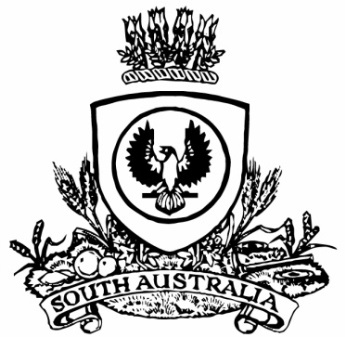 THE SOUTH AUSTRALIANGOVERNMENT GAZETTEPublished by AuthorityAdelaide, Thursday, 7 March 2024ContentsGovernor’s InstrumentsAppointments, Resignations and General Matters	370Proclamations—Gas (Other Gases) Amendment Act (Commencement) Proclamation 2024	371Statutes Amendment (National Energy Laws) (Other 
Gases) Act (Commencement) Proclamation 2024	371Work Health and Safety (Industrial Manslaughter) 
Amendment Act (Commencement) Proclamation 2024	372National Parks and Wildlife (Shepherds Hill 
Recreation Park) Proclamation 2024	372Regulations—Public Finance and Audit (Public Authority) 
Amendment Regulations 2024—No. 7 of 2024	373National Gas (South Australia) (Other Gases) 
Amendment Regulations 2024—No. 8 of 2024	374National Energy Retail (Other Gases) Amendment Regulations 2024—No. 9 of 2024	377National Energy Retail Law (Local Provisions) 
Amendment Regulations 2024—No. 10 of 2024	379Disability Inclusion (Exemptions) Amendment Regulations 2024—No. 11 of 2024	381National Parks and Wildlife (Wildlife) (Protected Animals) Amendment Regulations 2024—No. 12 of 2024	383State Government InstrumentsElectoral Act 1985	385Electoral Commission of South Australia	385Fisheries Management (General) Regulations 2017	389Geographical Names Act 1991	391Housing Improvement Act 2016	392Land Acquisition Act 1969	392Livestock Act 1997	394Mental Health Act 2009	397Mining Act 1971	398Motor Vehicles Act 1959	398Petroleum and Geothermal Energy Act 2000	413Road Traffic Act 1961	413South Australian Skills Act 2008	415Water Industry Act 2012	427Local Government InstrumentsCity of Adelaide	429City of Port Adelaide Enfield	429City of Salisbury	429City of Victor Harbor	430Public NoticesNational Electricity Law	431National Gas Law	431Trustee Act 1936	431Governor’s Instruments Appointments, Resignations and General MattersDepartment of the Premier and CabinetAdelaide, 7 March 2024Her Excellency the Governor in Executive Council has been pleased to appoint the undermentioned to the State Bushfire Coordination Committee, pursuant to the provisions of the Fire and Emergency Services Act 2005:Deputy Member: from 7 March 2024 until 13 November 2026Gayle Robin Grieger (Deputy to Henderson)By command,Susan Elizabeth Close, MPFor Premier24MES0001CSDepartment of the Premier and CabinetAdelaide, 7 March 2024Her Excellency the Governor in Executive Council has been pleased to appoint the Honourable Andrea Michaels, MP as Acting Minister for Primary Industries and Regional Development and Acting Minister for Forest Industries from 10 March 2024 until 18 March 2024 inclusive, during the absence of the Honourable Clare Michele Scriven, MLC.By command,Susan Elizabeth Close, MPFor PremierMPIRD F2024/000087CSDepartment of the Premier and CabinetAdelaide, 7 March 2024Her Excellency the Governor in Executive Council has been pleased to appoint Sarah Rachel Jhunjhunwala to the position of Deputy Registrar of the South Australian Employment Tribunal for a term of five years commencing on 22 March 2024 and expiring on 21 March 2029 - pursuant to the provisions of the South Australian Employment Tribunal Act 2014.By command,Susan Elizabeth Close, MPFor PremierAGO0011-24CSDepartment of the Premier and CabinetAdelaide, 7 March 2024Her Excellency the Governor in Executive Council has been pleased to appoint Shirley Anne Burchell to the position of Deputy Registrar of the South Australian Employment Tribunal for a term of five years commencing on 9 June 2024 and expiring on 8 June 2029 - pursuant to the provisions of the South Australian Employment Tribunal Act 2014.By command,Susan Elizabeth Close, MPFor PremierAGO0011-24CSDepartment of the Premier and CabinetAdelaide, 7 March 2024Her Excellency the Governor in Executive Council has been pleased to appoint Brian Thomas Morris and Tahnya Fleur Barnett Donaghy as independent members of the State Courts Administration Council for a term commencing on 7 March 2024 and expiring on 8 March 2027 - pursuant to the provisions of the Courts Administration Act 1993.By command,Susan Elizabeth Close, MPFor PremierAGO0010-23CSDepartment of the Premier and CabinetAdelaide, 7 March 2024Her Excellency the Governor in Executive Council has determined that eligible members of the Construction Industry Long Service Leave Board, being those members who are eligible for remuneration according to the terms of Premier and Cabinet Circular PC016, are entitled to the fees and allowances, effective from 7 March 2024 - pursuant to the provisions of the Construction Industry Long Service Leave Act 1987.By command,Susan Elizabeth Close, MPFor PremierAGO0023-24CSProclamationsSouth AustraliaGas (Other Gases) Amendment Act (Commencement) Proclamation 20241—Short titleThis proclamation may be cited as the Gas (Other Gases) Amendment Act (Commencement) Proclamation 2024.2—Commencement of ActThe Gas (Other Gases) Amendment Act 2023 (No 33 of 2023) comes into operation on 7 March 2024.Made by the Governorwith the advice and consent of the Executive Councilon 7 March 2024South AustraliaStatutes Amendment (National Energy Laws) (Other Gases) Act (Commencement) Proclamation 20241—Short titleThis proclamation may be cited as the Statutes Amendment (National Energy Laws) (Other Gases) Act (Commencement) Proclamation 2024.2—Commencement of ActThe Statutes Amendment (National Energy Laws) (Other Gases) Act 2023 (No 36 of 2023) comes into operation on 7 March 2024.Made by the Governorwith the advice and consent of the Executive Councilon 7 March 2024South AustraliaWork Health and Safety (Industrial Manslaughter) Amendment Act (Commencement) Proclamation 20241—Short titleThis proclamation may be cited as the Work Health and Safety (Industrial Manslaughter) Amendment Act (Commencement) Proclamation 2024.2—Commencement of PartPart 2 of the Work Health and Safety (Industrial Manslaughter) Amendment Act 2023 (No 43 of 2023) (other than section 7(2) and (3)) comes into operation on 1 July 2024.Made by the Governorwith the advice and consent of the Executive Councilon 7 March 2024South AustraliaNational Parks and Wildlife (Shepherds Hill Recreation Park) Proclamation 2024under section 33(3) of the National Parks and Wildlife Act 19721—Short titleThis proclamation may be cited as the National Parks and Wildlife (Shepherds Hill Recreation Park) Proclamation 2024.2—CommencementThis proclamation comes into operation on the day on which it is made.3—Alteration of boundaries of Shepherds Hill Recreation ParkThe boundaries of the Shepherds Hill Recreation Park are altered by excluding from the Park the following land:Allotments 40 and 41 in approved Plan No D133081, Hundred of Adelaide, lodged in the Lands Titles Registration Office at Adelaide.Made by the Governorwith the advice and consent of the Executive Councilon 7 March 2024RegulationsSouth AustraliaPublic Finance and Audit (Public Authority) Amendment Regulations 2024under the Public Finance and Audit Act 1987ContentsPart 1—Preliminary1	Short title2	CommencementPart 2—Amendment of Public Finance and Audit Regulations 20143	Amendment of regulation 4—Public authority (section 4 of Act)Part 1—Preliminary1—Short titleThese regulations may be cited as the Public Finance and Audit (Public Authority) Amendment Regulations 2024.2—CommencementThese regulations come into operation on 8 March 2024.Part 2—Amendment of Public Finance and Audit Regulations 20143—Amendment of regulation 4—Public authority (section 4 of Act)Regulation 4—after paragraph (c) insert:	(d)	Adelaide University.Editorial note—As required by section 10AA(2) of the Legislative Instruments Act 1978, the Minister has certified that, in the Minister's opinion, it is necessary or appropriate that these regulations come into operation as set out in these regulations.Made by the Governorwith the advice and consent of the Executive Councilon 7 March 2024No 7 of 2024South AustraliaNational Gas (South Australia) (Other Gases) Amendment Regulations 2024under the National Gas (South Australia) Act 2008ContentsPart 1—Preliminary1	Short title2	CommencementPart 2—Amendment of National Gas (South Australia) Regulations3	Amendment of regulation 5—Definition of pipeline4	Amendment of regulation 10—Maximum civil monetary liabilities5	Amendment of Schedule 3—Civil penalty provisions6	Amendment of Schedule 4—Conduct provisionsPart 1—Preliminary1—Short titleThese regulations may be cited as the National Gas (South Australia) (Other Gases) Amendment Regulations 2024.2—CommencementThese regulations come into operation on the day on which the Statutes Amendment (National Energy Laws) (Other Gases) Act 2023 comes into operation.Part 2—Amendment of National Gas (South Australia) Regulations3—Amendment of regulation 5—Definition of pipelineRegulation 5(b)—delete "natural gas" and substitute:covered gas4—Amendment of regulation 10—Maximum civil monetary liabilities	(1)	Regulation 10(1)—after "91FEH," insert:91FEM,	(2)	Regulation 10(1)(de) and (df)—before "GSOO information" wherever occurring insert:DWGM information or	(3)	Regulation 10(1a)—after "Bulletin Board information" first occurring insert:, DWGM information	(4)	Regulation 10(1a)—before "GSOO information" second occurring insert:DWGM information and	(5)	Regulation 10(2)—before "GSOO information" wherever occurring insert:DWGM information,	(6)	Regulation 10(3)—before the definition of prescribed amount insert:DWGM information means information that a person gives to AEMO to comply with section 91FEJ of the NGL;	(7)	Regulation 10(3), definition of prescribed amount, (e)—before "GSOO information" insert:DWGM information or	(8)	Regulation 10(3), definition of relevant event, (a)(ii)—delete "National Gas Services" and substitute:Gas	(9)	Regulation 10(3), definition of relevant event, (bc)—before "GSOO information" wherever occurring insert:DWGM information or5—Amendment of Schedule 3—Civil penalty provisions	(1)	Schedule 3, Part 1—after "Section 91DD" insert:Section 91FEJSection 91FEL	(2)	Schedule 3, Part 1—delete "Section 143(6)"	(3)	Schedule 3, Part 1—after "Section 170(1)(a)" insert:Section 201Section 202Section 203	(4)	Schedule 3, Part 1—before "Rule 43(1)" insert:Rule 34(6)Rule 35(2)	(5)	Schedule 3, Part 1—after "Schedule 1, clause 80(2)" insert:Schedule 6, Part 5, clause 3(2)	(6)	Schedule 3, Part 2—before "Rule 33(1)" insert:Rule 32A(1)6—Amendment of Schedule 4—Conduct provisionsSchedule 4—before "Rule 33(1)" insert:Rule 32A(1)Made by the Governoron the unanimous recommendation of the Ministers of the participating jurisdictions and with the advice and consent of the Executive Councilon 7 March 2024No 8 of 2024South AustraliaNational Energy Retail (Other Gases) Amendment Regulations 2024under the National Energy Retail Law (South Australia) Act 2011ContentsPart 1—Preliminary1	Short title2	CommencementPart 2—Amendment of National Energy Retail Regulations3	Amendment of regulation 13—Retailers4	Amendment of Schedule 1—Civil penalty provisions5	Amendment of Schedule 2—Retailers under transitional provisions6	Amendment of Schedule 3—Exempt sellers under transitional provisions7	Amendment of Schedule 4—Retailers of last resort under transitional provisionsPart 1—Preliminary1—Short titleThese regulations may be cited as the National Energy Retail (Other Gases) Amendment Regulations 2024.2—CommencementThese regulations come into operation on the day on which the Statutes Amendment (National Energy Laws) (Other Gases) Act 2023 comes into operation.Part 2—Amendment of National Energy Retail Regulations3—Amendment of regulation 13—RetailersRegulation 13(2)—delete "gas" wherever occurring and substitute in each case:natural gas and natural gas equivalents4—Amendment of Schedule 1—Civil penalty provisionsSchedule 1, Part 3—after "Rule 132(1)" insert:Rule 147D(1)Rule 147F5—Amendment of Schedule 2—Retailers under transitional provisions	(1)	Schedule 2, table, column 2—delete "Electricity and gas" wherever occurring and substitute in each case:	(a)	Electricity; and	(b)	Natural gas and natural gas equivalents	(2)	Schedule 2, table, column 2—delete "Gas" wherever occurring and substitute in each case:Natural gas and natural gas equivalents6—Amendment of Schedule 3—Exempt sellers under transitional provisions	(1)	Schedule 3, table, column 2—delete "Electricity and gas" wherever occurring and substitute in each case:	(a)	Electricity; and	(b)	Natural gas and natural gas equivalents	(2)	Schedule 3, table, column 2—delete "Gas" wherever occurring and substitute in each case:Natural gas and natural gas equivalents7—Amendment of Schedule 4—Retailers of last resort under transitional provisionsSchedule 4, table, column 2—delete "Gas" wherever occurring and substitute in each case:Natural gas and natural gas equivalentsMade by the Governoron the unanimous recommendation of the Ministers of the participating jurisdictions and with the advice and consent of the Executive Councilon 7 March 2024No 9 of 2024South AustraliaNational Energy Retail Law (Local Provisions) Amendment Regulations 2024under the National Energy Retail Law (South Australia) Act 2011ContentsPart 1—Preliminary1	Short title2	CommencementPart 2—Amendment of National Energy Retail Law (Local Provisions) Regulations 20133	Amendment of regulation 3—Interpretation4	Insertion of regulation 5A5A	Natural gas equivalent5	Amendment of regulation 6—Local area retailersPart 1—Preliminary1—Short titleThese regulations may be cited as the National Energy Retail Law (Local Provisions) Amendment Regulations 2024.2—CommencementThese regulations come into operation on the day on which the Statutes Amendment (National Energy Laws) (Other Gases) Act 2023 comes into operation.Part 2—Amendment of National Energy Retail Law (Local Provisions) Regulations 20133—Amendment of regulation 3—InterpretationRegulation 3—after definition of the Act insert:Hydrogen Park South Australia project or HyP SA project means the hydrogen production and blending project delivered by Australian Gas Networks Limited (ACN 078 551 685) located at Tonsley Innovation District, Adelaide, South Australia.4—Insertion of regulation 5AAfter regulation 5 insert:5A—Natural gas equivalentPursuant to section 2A(1)(a) of the National Energy Retail Law (South Australia), covered gas produced and supplied by the HyP SA project through a distribution pipeline (within the meaning of the NGL) is prescribed as a natural gas equivalent for use in this jurisdiction.5—Amendment of regulation 6—Local area retailersRegulation 6(1)(b)—delete "gas" and substitute:natural gas and natural gas equivalentsEditorial note—As required by section 10AA(2) of the Legislative Instruments Act 1978, the Minister has certified that, in the Minister's opinion, it is necessary or appropriate that these regulations come into operation as set out in these regulations.Made by the Governorwith the advice and consent of the Executive Councilon 7 March 2024No 10 of 2024South AustraliaDisability Inclusion (Exemptions) Amendment Regulations 2024under the Disability Inclusion Act 2018ContentsPart 1—Preliminary1	Short title2	CommencementPart 2—Amendment of Disability Inclusion Regulations 20193	Insertion of regulation 1212	ExemptionsPart 1—Preliminary1—Short titleThese regulations may be cited as the Disability Inclusion (Exemptions) Amendment Regulations 2024.2—CommencementThese regulations come into operation on the day on which they are made.Part 2—Amendment of Disability Inclusion Regulations 20193—Insertion of regulation 12After regulation 11 insert:12—Exemptions	(1)	Pursuant to section 33(2)(a) of the Act, the Chief Executive is, subject to the following provisions, exempt from the operation of section 14(1) of the Act in respect of the annual report on the operation of the State Disability Inclusion Plan for the financial year ending on 30 June 2023:	(a)	the Chief Executive must instead prepare a report on the operation of the State Disability Inclusion Plan for the period commencing on 1 January 2023 and ending on 31 December 2023;	(b)	the report must contain such information as may be required by the Minister and must be provided to the Minister on or before 30 June 2024.	(2)	Pursuant to section 33(2)(a) of the Act, a State authority is, subject to the following provisions, exempt from the operation of section 17(1) of the Act in respect of the State authority's report on the operation of its disability access and inclusion plan for the financial year ending on 30 June 2023:	(a)	the State authority must instead prepare a report on the operation of its disability access and inclusion plan for the period commencing on 1 January 2023 and ending on 31 December 2023;	(b)	the report must contain such information as may be required by the Minister and must be provided to the Minister on or before 30 June 2024.	(3)	Pursuant to section 33(2)(a) of the Act, the Chief Executive is exempt from the operation of section 17(2) of the Act in respect of the financial year ending 30 June 2023 (however, the Chief Executive must instead provide to the Minister a report summarising any reports made by State authorities under section 17(1) of the Act or subregulation (2) during the period commencing on 1 January 2023 and ending on 31 December 2023).	(4)	Pursuant to section 33(2)(a) of the Act, a State authority is exempt from the operation of section 18 of the Act during the period—	(a)	beginning on the commencement of this subregulation; and	(b)	ending—	(i)	when a new State Disability Inclusion Plan, or a variation of the plan, is published in the Gazette under section 13 of the Act; or	(ii)	4 years after the commencement of this subregulation,whichever is the sooner.	(5)	To avoid doubt, nothing in this regulation affects the operation of sections 14(2) and 17(3) and (4) of the Act.Editorial note—As required by section 10AA(2) of the Legislative Instruments Act 1978, the Minister has certified that, in the Minister's opinion, it is necessary or appropriate that these regulations come into operation as set out in these regulations.Made by the Governorwith the advice and consent of the Executive Councilon 7 March 2024No 11 of 2024South AustraliaNational Parks and Wildlife (Wildlife) (Protected Animals) Amendment Regulations 2024under the National Parks and Wildlife Act 1972ContentsPart 1—Preliminary1	Short title2	CommencementPart 2—Amendment of National Parks and Wildlife (Wildlife) Regulations 20193	Insertion of regulation 44A44A	Acts or activities in relation to protected animalsPart 1—Preliminary1—Short titleThese regulations may be cited as the National Parks and Wildlife (Wildlife) (Protected Animals) Amendment Regulations 2024.2—CommencementThese regulations come into operation on the day on which they are made.Part 2—Amendment of National Parks and Wildlife (Wildlife) Regulations 20193—Insertion of regulation 44ABefore regulation 45 insert:44A—Acts or activities in relation to protected animals	(1)	For the purposes of this regulation, the Minister must, by notice in the Gazette, determine what activities will constitute controlled activities in relation to protected animals, or a class of protected animals.	(2)	For the purposes of section 68(1)(c) of the Act, a person undertaking or continuing a controlled activity in relation to protected animals, or a class of protected animals, must do so in compliance with a plan (a controlled activity management plan) approved by the Minister in accordance with this regulation.	(3)	For the purposes of subregulation (2), a person who proposes to undertake or continue a controlled activity in relation to protected animals, or a class of protected animals must, in accordance with any requirements specified by the Minister, prepare and submit to the Minister a controlled activity management plan relating to the controlled activity and containing the information required by the Minister.	(4)	The Minister may approve a controlled activity management plan submitted under this regulation.	(5)	A controlled activity management plan approved under this regulation must be published on a website determined by the Minister.	(6)	The Minister may revoke an approval of a controlled activity management plan by written notice to the person who submitted the plan in accordance with subregulation (3) (and the controlled activity management plan will cease to have effect for the purposes of this regulation from the date of the revocation).Editorial note—As required by section 10AA(2) of the Legislative Instruments Act 1978, the Minister has certified that, in the Minister's opinion, it is necessary or appropriate that these regulations come into operation as set out in these regulations.Made by the Governorwith the advice and consent of the Executive Councilon 7 March 2024No 12 of 2024State Government InstrumentsElectoral Act 1985Part 9, Division 5Declared InstitutionsPURSUANT to section 83 of the Electoral Act 1985, I, Mick Sherry, Electoral Commissioner, pronounce the following as Declared Institutions:The ScheduleEldercare Trowbridge House	9 Luhrs Road, PAYNEHAM SOUTH 5070Estia Health Kensington Gardens	421 The Parade, KENSINGTON GARDENS 5068Gaynes Park Suites	247 Payneham Road, JOSLIN 5070Dated: 7 March 2024M. SherryElectoral CommissionerElectoral Commission of South Australia2024 First Nations Voice to South Australian Parliament Nominations ReceivedAt the declaration of nominations at 12 noon Monday, 26 February 2024, the following people have been declared as candidates in the First Nations Voice to South Australian Parliament Election.The candidates are listed below by the regions they have nominated and in the order in which they will appear on the ballot paper.Region 1—Central : 11 vacancies (5 male/5 female plus 1 person of any gender)COLEMAN, RosalindWATERS, SoniaLEIDIG, RobertO'MEARA, MarnieRIGNEY-THYER, ChrisSAUNDERS, Cheryl LynnWILSON, ScottSUMNER, MoogyAGIUS, YvonneLAWRIE, AprilTELFER, JakirahTHOMAS, KhatijaWANGANEEN, Tahlia LRIGNEY, IsaiahMINNIECON, Tony WayneWARIA-READ, PatriciaCAIRNS, CherylBATES, StaceyO'DONNELL, KimSUMNER-GRAHAM, PhillipLOCHOWIAK, JohnAXLEBY, CherylWANGANEEN, KimberleyCARBINE, JohnMILLER, SandyAXLEBY, Debra RoseNELSON, JaneHICKS, Naomi MarieSUMNER, RaymondSCHKABARYN, AnnaVARCOE, EvelynCARUSO, JenniferDYER (BONNEY-WILLIAMS), SherrellDIXON, SusanFERNANDES, GloriaHUNTER-HEBBERMAN, CourtneyMOYLE, DebO'LOUGHLIN, KylieCLINCH, DouglasSTEWART, HaroldTURNER, Michael SRegion 2—Far North : 7 vacancies (3 male/3 female plus 1 person of any gender)LYONS, JohnathonWALKER, Dean RobinDODD, ChristopherDUCASSE-SINGER, DharmaCROMBIE, IanCAMPBELL, MarkSTRZELECKI, AnnaFATT-CLIFTON, JonathonBROWN, DawnFRASER, DonaldTAYLOR, SandraTHOMPSON, MelissaAH CHEE, Sharon ERegion 3 – Flinders and  Upper North : 7 vacancies (3 male/3 female plus 1 person of any gender)COULTHARD, DarcySINGLETON, RobJACKSON, CharlesBURGOYNE, Garry VictorREID, JohnTHOMAS, TJNEWLAND, Tataka StellaNGATOKORUA, LaveneCOULTHARD, RalphLIKOURESIS, DawnCOULTHARD, KerriCHAMPION, CandaceMILERA, JanetteRegion 4—Riverland and South East : 7 vacancies (3 male/3 female plus 1 person of any gender)SMITH, DanniRIGNEY, LisaHARRIS, MichaelMITCHELL-MATTHEWS, DanLETTON, LaurenSAUNDERS, CheryleWRIGHT, RobMILLS, FredaCROMPTON, David PaulABDULLA, ChristineGILES, SherylASTON, EuniceBARNES, DarryleHARTMAN, TimRegion 5—West and West Coast : 7 vacancies (3 male/3 female plus 1 person of any gender)HASELDINE, LorraineQUEAMA, DoraBRIDLEY, CameronJOHNCOCK, JackLARKING, RobertGARAY, LorraineWALSH, RobMILLER, RebeccaBILNEY, LeeroyRICHARDS, ShaniaSMITH, KeenanCOX, CeceliaYOUNG, MarkPETERS, RoslynMILLER, RobertMAY, FionaBAKER, DeniseWALKER, EvelynEDWARDS, DuaneRegion 6—Yorke and Mid-North : 7 vacancies (3 male/3 female plus 1 person of any gender)MAKEPEACE, JoyWANGANEEN, RaymondRIGNEY, RobertKARPANY, LorraineBRICE, MathewNEWCHURCH, EddieANGIE, RexTILBROOK, KenMILERA, DougWANGANEEN, DeniseO'LOUGHLIN, KayleneJENNER, JoshAGIUS, QuentinPolling day for the 2024 First Nations Voice to South Australian Parliament Election is Saturday, 16 March. 2024. Only Aboriginal and Torres Strait Islanders on the South Australian Electoral Roll are eligible to vote in the First Nations Voice to South Australian Parliament Election.Eligible electors can vote at any polling booth, mobile polling location or early voting centre, across the state. Eligible electors may also apply for a postal vote before Friday, 8 March 2024.Polling booth and mobile polling locations, early voting centres and postal vote applications can be found at savoice.election.sa.gov.au.Mick SherryReturning OfficerElectoral Commission of South AustraliaFirst Nations Voice to South Australian Parliament ElectionI, Mick Sherry, Electoral Commissioner, appoint the following places to be polling places for the First Nations Voice to South Australian Parliament Election:Region 1—Central:Early Voting Centres:Adelaide Early Voting Centre	Electoral Commission SA	Level 6, 60 Light Square.	AdelaideChristie Downs Early Voting Centre	Christie Downs Community House	Cnr Flaxmill and Morton Rds.	Christie DownsElizabeth Early Voting Centre	Playford Civic Centre 	Function Room 1, 10 Playford Bvd	ElizabethPort Adelaide Early Voting Centre	Taoundi College	Elders Room, 1 Lipson St	Port AdelaidePolling Booths:Adelaide	Electoral Commission SA	Level 6, 60 Light Square	AdelaideAldinga	Aldinga Community Centre 	Symonds Reserve Hall 7 Stewart Ave	AldingaChristie Downs	Christie Downs Community House	Cnr Flaxmill and Morton Rds	Christie DownsElizabeth 	Playford Civic Centre 	Function Room 1 10 Playford Bvd	ElizabethLightsview	Wiltja Anangu Secondary College	111-125 Folland Ave	LightsviewMorphett Vale	Coorara Primary School	Taylors Ave	Morphett ValeMount Barker	Country Health Connect	87 Wellington Rd	Mount BarkerPort Adelaide	Taoundi College	Elders Room, 1 Lipson St	Port AdelaideCheltenham	Cheltenham Community Centre	62 Stroud St North	CheltenhamSalisbury North	Bagster Road Community Centre	6 Bagster Rd	Salisbury NorthSouth Brighton	Lou Kesting Community Hall	Broadway	South BrightonSurrey Downs	Surrey Downs R-7 School	16-24 Vine St	Surrey DownsRegion 2—Far North:Early Voting Centre:Coober Pedy Early Voting Centre	AMYAC office	Lot 715, Hutchison St	Coober PedyMobile Polling:Amata	Amata PY Ku	Purara St	AmataIndulkana (Iwantja)	Indulkana PY Ku	Indulkana Bvd	IndulkanaKalka	Ninuku Arts Centre	46 Kalka Rd	KalkaKaltjiti (Fregon)	Kaltjiti PY Ku	8 Malu Pl	KaltjitiMarla	Marla Town Hall	Cockatoo Cres	MarlaMarree	Marree Community Hall	Second St	MarreeMimili 	Mimili PY Ku	2 Itara St	Mimili PY KuMimili 	TAFE SA	Mimili St	Mimili TAFEOodnadatta (Dunjiba)	Oodnadatta Memorial Hall	Ikartuka Tce	OodnadattaPipalyatjara	Pipalyatjara PY Ku	6 Patilpa St	PipalyatjaraPukatja (Ernabella)	Community Office	Ernabella Ave	PukatjaUmuwa	APY Land Management	2 Kuniya St	UmuwaPolling Booths:Coober Pedy Early Voting Centre	AMYAC office	Lot 715, Hutchison St	Coober PedyRoxby Downs	Roxby Downs Area School	School Hall	7 Richardson Pl	Roxby DownsRegion 3—Flinders and Upper North :Early Voting Centres:Port Augusta Early Voting Centre	Cultural Centre - Yarta Purtli	Gallery 1, 6 Beauchamp Lane	Port AugustaWhyalla Early Voting Centre	TAFE SA	Building 3, 141 Nicolson Ave	Whyalla Mobile Polling	:Copley	Copley Community Hall	Railway Tce W	CopleyDavenport	Tji Tji Wiru Youth Centre	18 Simmons St	DavenportHawker	Hawker Institute	58 Elder Tce	HawkerNepabunna (Nipapanha)	Community Hall	Gammon Ranges Rd	NepabunnaQuorn	Quorn Town Hall	20 Railway Tce	QuornPolling Booths:Port Augusta	Cultural Centre - Yarta Purtli	Gallery 1, 6 Beauchamp Lane	Port AugustaWhyalla	TAFE SA	Building 3, 141 Nicolson Ave	WhyallaRegion 4—Riverland and South East : Early Voting Centres:Berri Early Voting Centre	Berri Bowling Club (Glassey Park)	25 Chilton Rd	BerriMount Gambier Early Voting Centre	Pangula Mannamurna	Community Hall at rear, 191 Commercial St West	Mount GambierMurray Bridge Early Voting Centre	ac.care Murraylands Centre	29 Bridge St	Murray BridgeMobile Polling:Bordertown	Bordertown Community Centre	2 Woolshed St	BordertownCoorong	Long Point	Dupang Pangari Festival site, Long Point Rd	CoorongKingscote	The Cook Community Centre	Kangaroo Island Health Service, The Esplanade	KingscoteKingston	Town Hall	Make Meet Create Space, 51 Agnes St	KingstonLoxton	Loxton Lutheran Peace Hall	62 Bookpurnong Tce	LoxtonMeningie	Meningie Uniting Church	Princes Highway	MeningieMillicent	Millicent Civic and Arts Centre	Ridge Tce	MillicentNaracoorte	Naracoorte Town Hall	Supper Room, 95 Smith St	NaracoorteNarrung	Narrung Hall	133 Alexandrina Dr	NarrungParndana	Parndana Town Hall	192 Wedgewood Rd	ParndanaPenneshaw	Penneshaw Town Hall	99 Middle Terrace	PenneshawVictor Harbor	Christian Gospel Centre	2 George Main Rd	Victor HarborWaikerie	Waikerie Lutheran Social Centre.	4 Cates St	WaikerieYankalilla	Yankalilla Cultural Centre and Library	Meeting Room, 181 Main South Road	YankalillaPolling Booths:Barmera	Barmera Primary School	1 Rumbold Dr	BarmeraBerri	Berri Bowling Club (Glassey Park)	25 Chilton Rd	BerriGoolwa	Goolwa Primary School	4 Gardiner St	GoolwaMount Gambier	Pangula Mannamurna	Community Hall at rear, 191 Commercial St West	Mount GambierMurray Bridge	ac.care Murraylands Centre	29 Bridge St	Murray BridgeRenmark	Community & Civic Centre	61 Eighteenth St	RenmarkStrathalbyn	Strathalbyn Neighbourhood Centre	6 Parker Ave	StrathalbynRegion 5—West and West Coast : Early Voting Centres:Ceduna	Ceduna Memorial Hall	31 Poynton St	CedunaPort Lincoln	Port Lincoln Aboriginal Community Council	30 Ravendale Rd	Port LincolnMobile Polling:Koonibba	Community Hall	2 Burgoyne St	KoonibbaOak Valley	Boardroom 	16 Kali St	Oak ValleyScotdesco (Bookabie)	Scotdesco Community	Eyre Highway	ScotdescoYalata	Community Hall	9 Yalata Sq	YalataPolling Booths:Ceduna	Ceduna Memorial Hall	31 Poynton St	CedunaPort Lincoln	Port Lincoln Aboriginal Community Council	Via rear entrance, 30 Ravendale Rd	Port LincolnRegion 6—Yorke and Mid-North : Early Voting Centre:Maitland Early Voting Centre	Maitland Information Centre	3 Robert St	MaitlandMobile Polling:Clare	Clare Town Hall	Barbara J Long Function Room, 229 Main North Rd	ClareJamestown	Jamestown Memorial Hall	73 Ayr St	JamestownMoonta	Moonta Town Hall	71 George St	MoontaPoint Pearce	Community Hall	Narungga Ave	Point PearcePolling Booths:Gawler	Country Health Connect	Entry off carparks 4 & 5, 21 Hutchinson Rd	GawlerKadina	Copper Coast Sport & Leisure Centre	1 Doswell Tce	KadinaNuriootpa	Nuriootpa High School	Front building, entry via courtyard, 1 Penrice Rd	NuriootpaPeterborough	Uniting Country SA - Peterborough Hub	205 Main St	PeterboroughPort Victoria	Port Victoria Institute (Memorial Hall)	18 Main St	Port VictoriaPort Pirie	John Pirie Secondary School	40 Mary Elie St	Port PirieTwo Wells	Two Wells Primary School	Gawler Rd	Two WellsDates and times for polling at these locations can be found at www.savoice.election.sa.gov.au.Dated: 7 March 2024Mick SherryReturning OfficerFisheries Management (General) Regulations 2017March 2024 Fishing for the West Coast Prawn Fishery TAKE notice that pursuant to regulation 10 of the Fisheries Management (Prawn Fisheries) Regulations 2017, the notice dated 22 September 2023 on page 3296 of the South Australian Government Gazette of 28 September 2023, prohibiting fishing activities in the West Coast Prawn Fishery is HEREBY varied such that it will not be unlawful for a person fishing pursuant to a West Coast Prawn Fishery licence to use prawn trawl nets in the areas specified in Schedule 1, during the period specified in Schedule 2, and under the conditions specified in Schedule 3.Schedule 1The waters of the West Coast Prawn Fishery excluding Ceduna as defined in the West Coast Prawn Fishery Harvest Strategy.Schedule 2Commencing at sunset on 7 March 2024 and ending at sunrise on 19 March 2024.Schedule 3The Each licence holder of a fishing licence undertaking fishing activities pursuant to this notice must ensure that a representative sample of catch (a 'bucket count') is taken at least 3 times per night during the fishing activity.Each 'bucket count' sample must be accurately weighed to 7kg where possible and the total number of prawns contained in the bucket must be recorded on the daily catch and effort return.Fishing must cease if one of the following limits is reached:A total of 14 nights of fishing are completed.The average catch per vessel, per night (for all 3 vessels) drops below 300 kg for two consecutive nights.The average 'bucket count' for all vessels exceeds 240 prawns per 7kg bucket on any single fishing night in the Coffin Bay area.The average 'bucket count' for all vessels exceeds 250 prawns per 7kg bucket on any single fishing night in the Venus Bay area.The average 'bucket count' for all vessels exceeds 270 prawns per 7kg bucket on any single fishing night in the Corvisart Bay area.The average catch for all three vessels exceeds the 6 tonne catch cap in the Corvisart Bay area. Each licence holder, or registered master of a fishing license undertaking fishing activities must provide a daily report by telephone or SMS message, via a nominated representative, to the Department of Primary Industries and Regions, Prawn Fishery Manager, providing the following information for all vessels operating in the fishery from the previous nights fishing: average prawn catch; and the average prawn 'bucket count' No fishing activity may be undertaken after the expiration of 30 minutes from the prescribed time of sunrise and no fishing activity may be undertaken before the prescribed time of sunset for Adelaide (as published in the South Australian Government Gazette pursuant to the requirements of the Proof of Sunrise and Sunset Act 1923) during the period specified in Schedule 2.Dated: 1 March 2024Steve ShanksA/Prawn Fishery ManagerDelegate of the Minister for Primary Industries and Regional DevelopmentFisheries Management (General) Regulations 2017March 2024 Survey in the West Coast Prawn Fishery TAKE notice that pursuant to regulation 10 of the Fisheries Management (Prawn Fisheries) Regulations 2017, the notice dated 22 September 2023 on page 3296 of the South Australian Government Gazette of 28 September 2023, prohibiting fishing activities in the West Coast Prawn Fishery is HEREBY varied such that it will not apply to the holders of a West Coast Prawn Fishery licence issued pursuant to the Fisheries Management (Prawn Fisheries) Regulations 2017 listed in Schedule 1 or their register master insofar as they may use prawn trawl nets in accordance with the conditions of their fishery licence for the purpose of undertaking a prawn survey during the period specified in Schedule 2, subject to the conditions contained in Schedule 3 unless this notice is varied or revoked.Schedule 1Schedule 2Commencing at sunset on 5 March 2024 and ending at sunrise on 7 March 2024.Schedule 3The licence holder listed in Schedule 1 or their registered master must operate within the trawl survey area nominated in the table in Schedule 1.For the purposes of this notice the trawl survey areas cannot include any waters of a habitat protection zone or a sanctuary zone of a marine park established under the Marine Parks Act 2007.The registered master must keep a ‘skippers log’ to record catch information during the survey.All fish, other than King Prawns, Southern Calamari, Gould’s Squid, Scallops, Octopus and Balmain Bugs taken during the exempted activity for survey purposes, are to be returned to the water immediately after capture.The licence holders listed in Schedule 1 or their registered master must comply with all regulations and conditions that apply to fishing activities undertaken pursuant to their licence, in addition to the conditions imposed by this exemption.While engaged in fishing activities or unloading the survey catch, the licence holder listed in Schedule 1 or their register master must have a copy of this notice on board the boat or near his person. This notice must be produced to a Fisheries Officer if requested.The licence holders listed in Schedule 1 or their registered master must not contravene or fail to comply with the Fisheries Management Act 2007, or any other regulations made under that Act except where specifically exempted by this notice.This notice does not purport to override the provisions or operation of any other Act including, but not limited to, the Marine Parks Act 2007. The notice holder and his agents must comply with any relevant regulations, permits, requirements and directions from the Department for Environment and Water when undertaking activities within a marine park.Dated: 1 March 2024Steve ShanksA/Prawn Fishery ManagerDelegate of the Minister for Primary Industries and Regional DevelopmentFisheries Management (General) Regulations 2017Temporary Prohibition on Fishing Activities in the Gulf St Vincent Prawn Fishery TAKE notice that pursuant to Regulation 10 of the Fisheries Management (Prawn Fisheries) Regulations 2017, the activities of the class specified in Schedule 1 are prohibited in the waters of the Gulf St Vincent Prawn Fishery during the period specified in Schedule 2 unless this notice is varied or revoked.Schedule 1The act of taking or an act preparatory to or involved in the taking of King Prawns (Melicertus latisulcatus) pursuant to a Gulf St Vincent Prawn Fishery LicenceSchedule 2From sunset on 6 March 2024 to sunrise on 8 March 2024.Dated: 6 March 2024Steve ShanksA/Prawn Fishery ManagerDelegate of the Minister for Primary Industries and Regional DevelopmentFisheries Management (General) Regulations 2017Temporary Prohibition on Fishing Activities in the Gulf St Vincent Prawn Fishery TAKE notice that pursuant to regulation 10 of the Fisheries Management (Prawn Fisheries) Regulations 2017, the activities of the class specified in Schedule 1 are prohibited in the waters of the Gulf St Vincent Prawn Fishery during the period specified in Schedule 2 except for the licences listed in Schedule 3 undertaking the activities described in Schedule 4 unless this notice is varied or revoked.Schedule 1The act of taking or an act preparatory to or involved in the taking of King Prawns (Melicertus latisulcatus).Schedule 2Between sunset on 8 March 2024 and sunrise on 10 March 2024.Schedule 3Schedule 4For the purposes of this schedule the trawl survey areas cannot include any waters of a habitat protection zone or a sanctuary zone of a marine park established under the Marine Parks Act 2007 or depths less than 10 metres.The licence holders listed in Schedule 3 or their registered master must comply with all regulations and conditions that apply to fishing activities undertaken pursuant to their Gulf St Vincent Prawn Fishery licence, in addition to the conditions imposed by this notice.All fishing activity pursuant to this fishing notice must be conducted in the area of Fishery Independent Survey stations identified on page 16 of the “Gulf St Vincent Prawn Penaeus (Melicertus) latisulcatus Fishery 2019/20” (McLeay and Hooper 2020). Fishing activity pursuant to this fishing notice must not exceed more than one survey shot at each of the Fishery Independent Survey stations. While engaged in fishing activities or unloading the survey catch, the licence holders listed in Schedule 3 or their registered master must have a copy of this notice on board the boat or near his person. This notice must be produced to a Fisheries Officer if requested.No fishing activity may be undertaken between the prescribed times of sunrise and sunset for Adelaide (as published in the South Australian Government Gazette).The licence holders listed in Schedule 3 or their register master must not contravene or fail to comply with the Fisheries Management Act 2007, or any other regulations made under that Act except where specifically exempted by this notice.This notice does not purport to override the provisions or operation of any other Act including, but not limited to, the Marine Parks Act 2007. The notice holder and his agents must comply with any relevant regulations, permits, requirements and directions from the Department for Environment and Water when undertaking activities within a marine park.A report (including the raw survey data) is to be provided to SARDI by the Saint Vincent Gulf Prawn Boat Owner’s Association detailing the outcomes of the survey as soon as practicable on the survey completion.Dated: 6 March 2024Steve ShanksA/Prawn Fishery ManagerDelegate of the Minister for Primary Industries and Regional DevelopmentGeographical Names Act 1991Notice to Intention to Assign a Name to a FeatureNOTICE is hereby given that, pursuant to section 11B(2)(d) of the Geographical Names Act 1991, I, the Honourable Nick Champion MP, Minister for Planning, Minister of the Crown to whom the administration of the Geographical Names Act 1991 is committed, seeks public comment on a proposal to:Assign the name NGALTINGGA to the new Port Road Bridge located at Aldinga.The location for this naming proposal is shown by the red circle on the image below. Further information can be found at www.sa.gov.au/placenameproposals.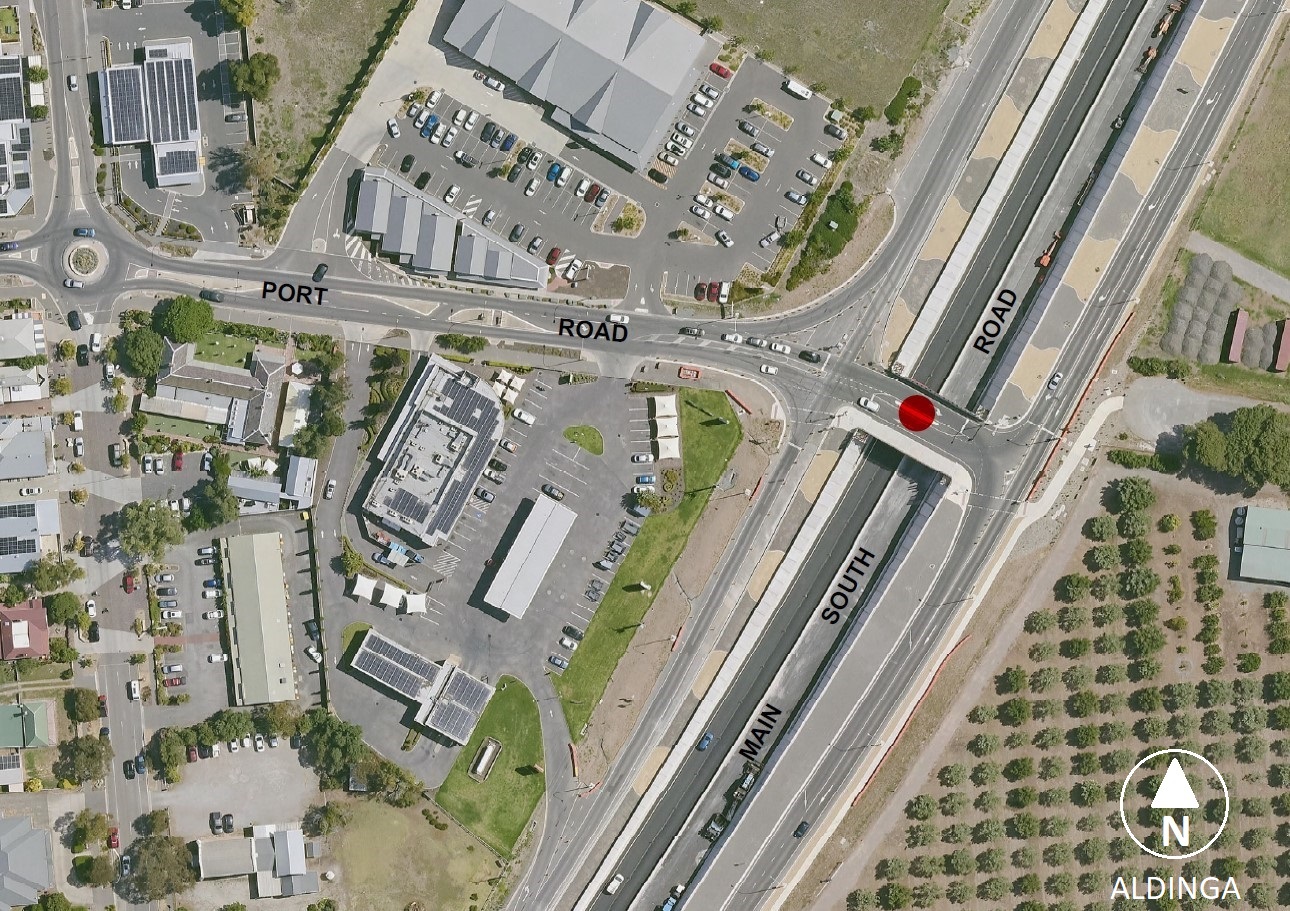 Submissions in writing regarding this proposal may be lodged with the Surveyor-General, GPO Box 1815, Adelaide SA 5001, or DTI.PlaceNames@sa.gov.au within one month of the publication of this notice.Dated:4 March 2024Hon Nick Champion MPMinister for PlanningDTI: 2023/07098/01Housing Improvement Act 2016Rent Control RevocationsWhereas the Minister for Human Services Delegate is satisfied that each of the houses described hereunder has ceased to be unsafe or unsuitable for human habitation for the purposes of the Housing Improvement Act 2016, notice is hereby given that, in exercise of the powers conferred by the said Act, the Minister for Human Services Delegate does hereby revoke the said Rent Control in respect of each property.Dated: 7 March 2024Craig ThompsonHousing Regulator and RegistrarHousing Safety Authority, SAHADelegate of Minister for Human ServicesHousing Improvement Act 2016Rent Control VariationsThe Minister for Human Services Delegate in the exercise of the powers conferred by the Housing Improvement Act 2016, does hereby vary the rent control notice in respect of each house described in the following table. Variation in the maximum rental per week which shall be payable subject to Section 55 of the Residential Tenancies Act 1995. The varied amount shown in the said table shall come into force on the date of this publication in the Gazette.Dated: 7 March 2024Craig ThompsonHousing Regulator and RegistrarHousing Safety Authority, SAHADelegate of Minister for Human ServicesLand Acquisition Act 1969Section 16Form 5—Notice of Acquisition1.	Notice of acquisitionThe Commissioner of Highways (the Authority), of 83 Pirie Street, Adelaide SA 5000, acquires the following interests in the following land:Comprising the entirety of the right, estate or interest of Lexie Johnson and Haydn Jack Weber, whether as lessee, as sub-lessee or as licensee or otherwise in that piece of land being the whole of Unit 2 in Strata Plan 13624 comprised in Certificate of Title Volume 5288 Folio 131.This notice is given under Section 16 of the Land Acquisition Act 1969.2.	CompensationA person who has or had an interest consisting of native title or an alienable interest in the land that is divested or diminished by the acquisition or the enjoyment of which is adversely affected by the acquisition who does not receive an offer of compensation from the Authority may apply to the Authority for compensation.2A.	Payment of professional costs relating to acquisition (Section 26B)If you are the owner in fee simple of the land to which this notice relates, you may be entitled to a payment of up to $10,000 from the Authority for use towards the payment of professional costs in relation to the acquisition of the land.Professional costs include legal costs, valuation costs and any other costs prescribed by the Land Acquisition Regulations 2019.3.	InquiriesInquiries should be directed to:	Petrula PettasGPO Box 1533Adelaide SA 5001Telephone: 08 7133 2457Dated: 1 March 2024The Common Seal of the COMMISSIONER OF HIGHWAYS was hereto affixed by authority of the Commissioner in the presence of:Rocco CarusoManager, Property Acquisition(Authorised Officer)Department for Infrastructure and TransportDIT 2023/07307/01Land Acquisition Act 1969Section 16Form 5—Notice of Acquisition1.	Notice of acquisitionThe Commissioner of Highways (the Authority), of 83 Pirie Street, Adelaide SA 5000, acquires the following interests in the following land:Comprising the entirety of the right, estate or interest of Matthew Roberts, Luke Butcher and Joshua Caryl Deluao, whether as lessee, as sub-lessee or as licensee or otherwise in that piece of land being the whole of Allotment 310 in Deposited Plan 1243 comprised in Certificate of Title Volume 5648 Folio 100.This notice is given under Section 16 of the Land Acquisition Act 1969.2.	CompensationA person who has or had an interest consisting of native title or an alienable interest in the land that is divested or diminished by the acquisition or the enjoyment of which is adversely affected by the acquisition who does not receive an offer of compensation from the Authority may apply to the Authority for compensation.2A.	Payment of professional costs relating to acquisition (Section 26B)If you are the owner in fee simple of the land to which this notice relates, you may be entitled to a payment of up to $10,000 from the Authority for use towards the payment of professional costs in relation to the acquisition of the land.Professional costs include legal costs, valuation costs and any other costs prescribed by the Land Acquisition Regulations 2019.3.	InquiriesInquiries should be directed to:	Petrula PettasGPO Box 1533Adelaide SA 5001Telephone: 08 7133 2457Dated: 1 March 2024The Common Seal of the COMMISSIONER OF HIGHWAYS was hereto affixed by authority of the Commissioner in the presence of:Rocco CarusoManager, Property Acquisition(Authorised Officer)Department for Infrastructure and TransportDIT 2022/03058/01Land Acquisition Act 1969Section 16Form 5—Notice of Acquisition1.	Notice of acquisitionThe Commissioner of Highways (the Authority), of 83 Pirie Street, Adelaide SA 5000, acquires the following interests in the following land:Comprising an unencumbered estate in fee simple in that piece of land being the whole of Allotment 85 in Filed Plan 122232 comprised in Certificate of Title Volume 5846 Folio 655.This notice is given under Section 16 of the Land Acquisition Act 1969.2.	CompensationA person who has or had an interest consisting of native title or an alienable interest in the land that is divested or diminished by the acquisition or the enjoyment of which is adversely affected by the acquisition who does not receive an offer of compensation from the Authority may apply to the Authority for compensation.2A.	Payment of professional costs relating to acquisition (Section 26B)If you are the owner in fee simple of the land to which this notice relates, you may be entitled to a payment of up to $10,000 from the Authority for use towards the payment of professional costs in relation to the acquisition of the land.Professional costs include legal costs, valuation costs and any other costs prescribed by the Land Acquisition Regulations 2019.3.	InquiriesInquiries should be directed to:	Daniel TukGPO Box 1533Adelaide SA 5001Telephone: 08 7133 2479Dated: 1 March 2024The Common Seal of the COMMISSIONER OF HIGHWAYS was hereto affixed by authority of the Commissioner in the presence of:Rocco CarusoManager, Property Acquisition(Authorised Officer)Department for Infrastructure and TransportDIT 2023/05368/01Land Acquisition Act 1969Section 16Form 5—Notice of Acquisition1.	Notice of acquisitionThe Minister for Health and Wellbeing (the Authority), of 11 Hindmarsh Square, Adelaide SA 5000, acquires the following interests in the following land:Comprising an unencumbered estate in fee simple in that piece of land being portion of Allotment (Reserve) 2 in Deposited Plan 71484 comprised in Certificate of Title Volume 5974 Folio 42, and being the whole of the land identified as Allotment 101 in D132964 lodged in the Lands Titles Office.This notice is given under Section 16 of the Land Acquisition Act 1969.2.	CompensationA person who has or had an interest consisting of native title or an alienable interest in the land that is divested or diminished by the acquisition or the enjoyment of which is adversely affected by the acquisition who does not receive an offer of compensation from the Authority may apply to the Authority for compensation.2A.	Payment of professional costs relating to acquisition (Section 26B)If you are the owner in fee simple of the land to which this notice relates, you may be entitled to a payment of up to $10,000 from the Authority for use towards the payment of professional costs in relation to the acquisition of the land.Professional costs include legal costs, valuation costs and any other costs prescribed by the Land Acquisition Regulations 2019.3.	InquiriesInquiries should be directed to:	Daniel TukGPO Box 1533Adelaide SA 5001Telephone: 08 7133 2479Dated: 29 February 2024The Common Seal of the MINISTER FOR HEALTH AND WELLBEING was hereto affixed by authority of the Minister in the presence of:Amanda LloydWitnessDIT 2023/01744/01Livestock Act 1997Section 37Requirements for the control of Abalone Herpes Virus-1 (AbHV-1)Pursuant to Section 37 of the Livestock Act 1997 and for the purposes of controlling or eradicating Abalone Herpes Virus-1 (AbHV-1), I Dr Elise Spark, deputy Chief Inspector of Stock, delegate of the Minister for Primary Industries and Regional Development, hereby require that:activities listed in Schedule 1 are prohibited within South Australia, andactivities listed in Schedule 2 are prohibited within the Control Area, andactivities listed in Schedule 3 Column A may be undertaken in accordance with requirements in Schedule 3 Column B in the area(s) specified in Schedule 3 Column CPursuant to Section 87 of the Livestock Act 1997, this notice revokes the following notices made by the deputy Chief Inspector of Stock, delegate of the Minister for Primary Industries and Regional Development:Section 37 notice - Requirements for the control of Abalone Herpes Virus-1 (AbHV-1) in effect from 15:00 on 5 March 2024 and published on the Department of Primary Industries and Regions South Australia website (https://www.pir.sa.gov.au) on 5 March 2024.DefinitionsIn this Notice:Buffer Zone means the area specified in Schedule 5.marine benthic species includes but is not limited to southern rock lobster, gastropods and macroalgae, but does not include pipis collected in the intertidal zone.Control Area means the area specified in Schedule 4.rock lobster pot has the same meaning as the Fisheries Management (Rock Lobster Fisheries) Regulations 2017.Schedule 1—Activities prohibited within South AustraliaKeeping of abalone originating (whether before or after the commencement of this notice) from the Control Area or Buffer Zone in the same holding system (water, tanks or aquaria, equipment) as abalone from other South Australian State waters.Keeping of non-abalone marine benthic species originating (whether before or after the commencement of this notice) from the Control Area or Buffer Zone in the same holding system (water, tanks or aquaria, equipment) as abalone.Schedule 2—Activities prohibited within Control AreaActivities that interact with the marine benthic zone including but not limited to:Movement of marine benthic speciesSetting or retrieval of rock lobster potsAnchoringReef divingSchedule 3—Activities subject to requirementsSchedule 4—Control AreaThe coastal waters of the south east of South Australia contained within and bounded by a line commencing at the point 38°03'21.9838" South 140°57'57.0451" East, then southerly to the point 38°07'19.1451" South 140°57'55.5040" East, then westerly to the point 38°07'22.7489" South 140°40'19.5476" East, then north-westerly to the point 38°02'49.3454" South 140°27'27.2593" East, then further north-westerly to the point 38°00'12.7146" South 140°18'52.0293" East then further north-westerly to the point 37°51'17.9382" South 140°16'24.5464" East then further north-westerly to the point 37°45'32.9664" South 140°10'33.6039" East then further north-westerly to the point 37°43'38.1163" South 140°05'48.9097" East then further north-westerly to the point 37°35'44.0199" South 139°57'28.9763" East then north-easterly to the point closest to Mean High Water Springs at 37°34'01.7910" South 140°06'29.4295 then south-easterly along the line of Mean High Water Springs to the point of commencement (GDA2020).Map of Area Described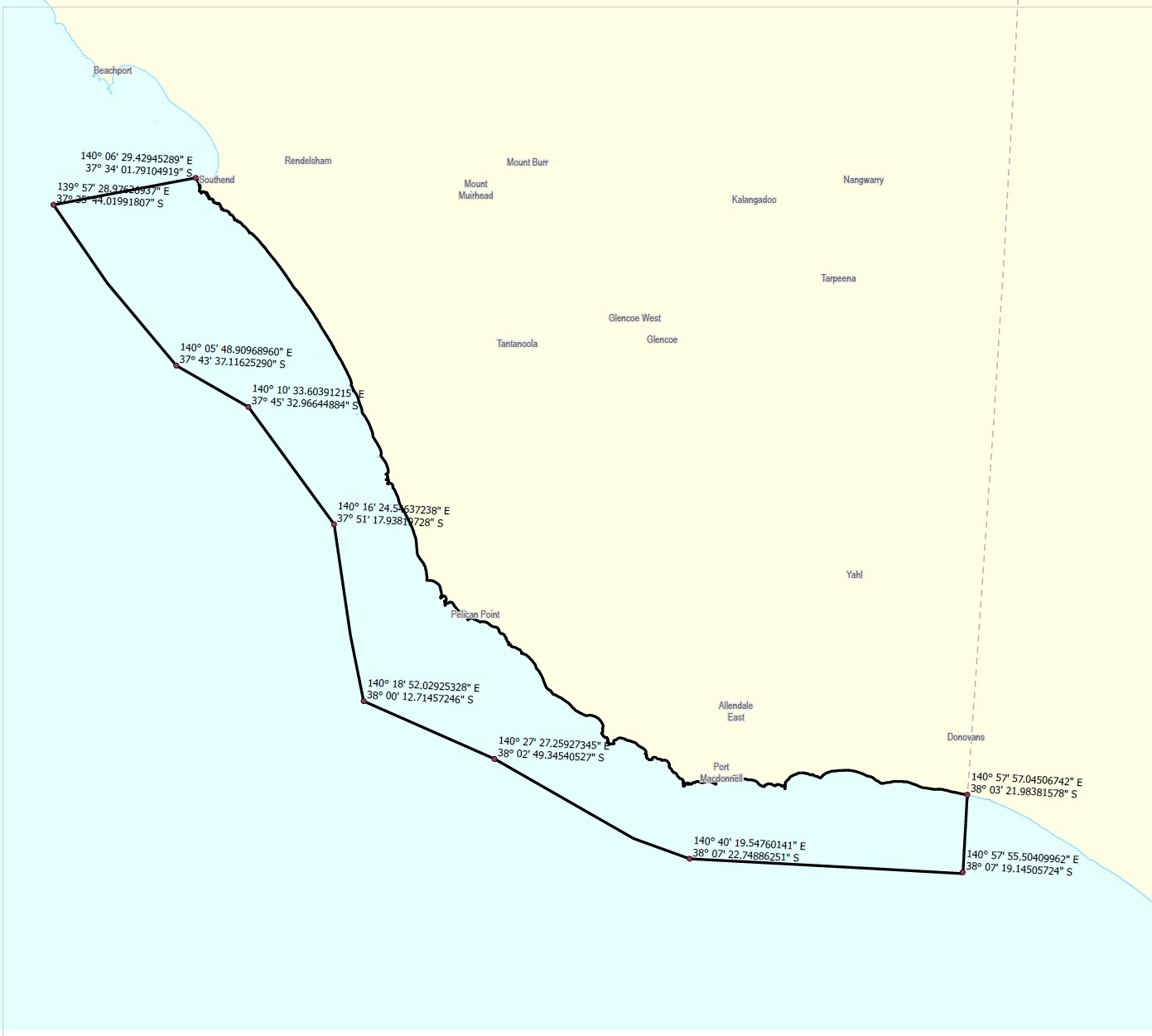 Schedule 5—Buffer ZoneThe coastal waters of the south east of South Australia contained within and bounded by a line commencing at the point 37°34'01.5713" South 140°06'28.5239" East, then south-westerly to the point 37°35'44.0199" South 139°57'28.9763" East, then north-westerly to the point 37°09'49.0991" South 139°34'08.2996" East, then northerly to the point 36°50'53.0000" South 139°34'08.0000" East, then easterly to the point 36°50'53.0000" South 139°40'28.0000" East then northerly to the point 36°35'06.0000" South 139°40'28.0000" East then north-westerly to the point 36°06'59.0043" South 139°23'52.8632" East then further north-westerly to the point 35°40'25.1599" South 138°50'52.4762" East then northerly to the point closest to Mean High Water Springs at 35°33'51.9441" South 138°53'32.5573 then south-easterly along the line of Mean High Water Springs to the point of commencement (GDA2020).Map of Area Described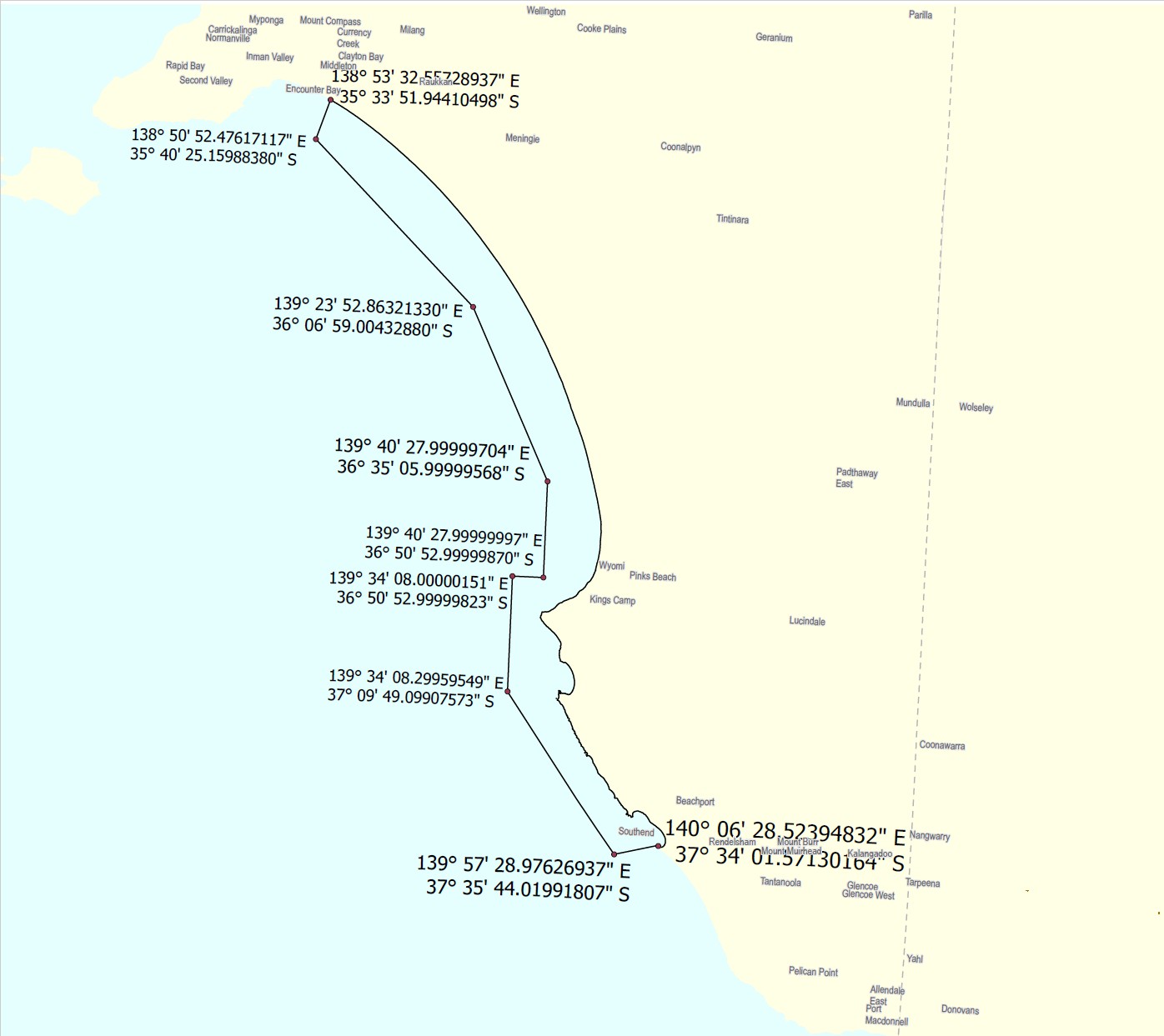 This Notice will be in effect from 23:59 5 March 2024 and remain in force until 23:59 27 March 2024 unless amended or revoked by a subsequent NoticeDated: 5 March 2024Dr Elise SparksDeputy Chief Inspector of StockDelegate of the Minister for Primary Industries and Regional DevelopmentMental Health Act 2009Authorised Medical PractitionerNOTICE is hereby given in accordance with Section 93(1) of the Mental Health Act 2009 that the Chief Psychiatrist has determined the following person as an Authorised Medical Practitioner:Vicki ChristodoulouA determination will be automatically revoked upon the person being registered as a specialist psychiatrist with the Australian Health Practitioner Regulation Agency and as a fellow of the Royal Australian and New Zealand College of Psychiatrists.Dated: 28 February 2024Dr John BrayleyChief PsychiatristMining Act 1971Section 70Declaration of Forfeiture of Mineral TenementNotice is hereby given that the exploration licence described below is declared forfeited to the Crown.Mineral Tenement:	Exploration Licence 5890 (Copper and Gold)Location:	Eucolo Creek area approx. 25km west of WoomeraLicence Holder:	Riversgold (Australia) Pty Ltd (ACN 619 424 592)Reason for Forfeiture:	By way of an order of the Wardens Court* of 12 January 2024 recommending forfeiture, and upon an application made by U Minerals Pty. Limited, the Minister for Energy and Mining by this notice forfeits the mineral tenement to the Crown entitling U Minerals Pty. Limited (ACN 671 955 963) to a transfer of the mineral tenement from the Crown for the balance of its term (Section 70(3) of the Act).Section 70(4)Notice of TransferNotice is hereby given that the exploration licence described above is transferred to U Minerals Pty. Limited (ACN 671 955 963).*  CIV23-013047 U Minerals Pty. Limited v Riversgold (Australia) Pty LtdDated: 7 March 2024Paul De IonnoA/Executive DirectorRegulation and ComplianceDepartment for Energy and MiningMotor Vehicles Act 1959South AustraliaMotor Vehicles (2024 Adelaide Motorsport Festival) Noticeunder section 6 of the Motor Vehicles Act 19591	Operation and expiryThis Notice comes into operation at 5:00am on 15 March 2024 and expires at 11.59pm on 17 March 2024.2	InterpretationIn this Notice—2024 Adelaide Motorsport Festival means the Victoria Park Sprint Event promoted by Massive Events Corp Pty Ltd ACN 633 659 999 and held under Motorsport Australia Permit Number 824/1703/01;Minister means the Minister to whom the administration of the Motor Vehicles Act 1959 is committed.3	ExemptionIn accordance with the power under section 6 of the Motor Vehicles Act 1959 I declare that the whole of the Act does not apply to roads within the area designated in the Schedule to this Notice during the operation of this Notice.4	RevocationThis Notice may be revoked or varied by the Minister or their delegate at any time.5	ExecutionDated: This 28th day of February 2024Hon Anastasios Koutsantonis MPMinister for Infrastructure and TransportSchedule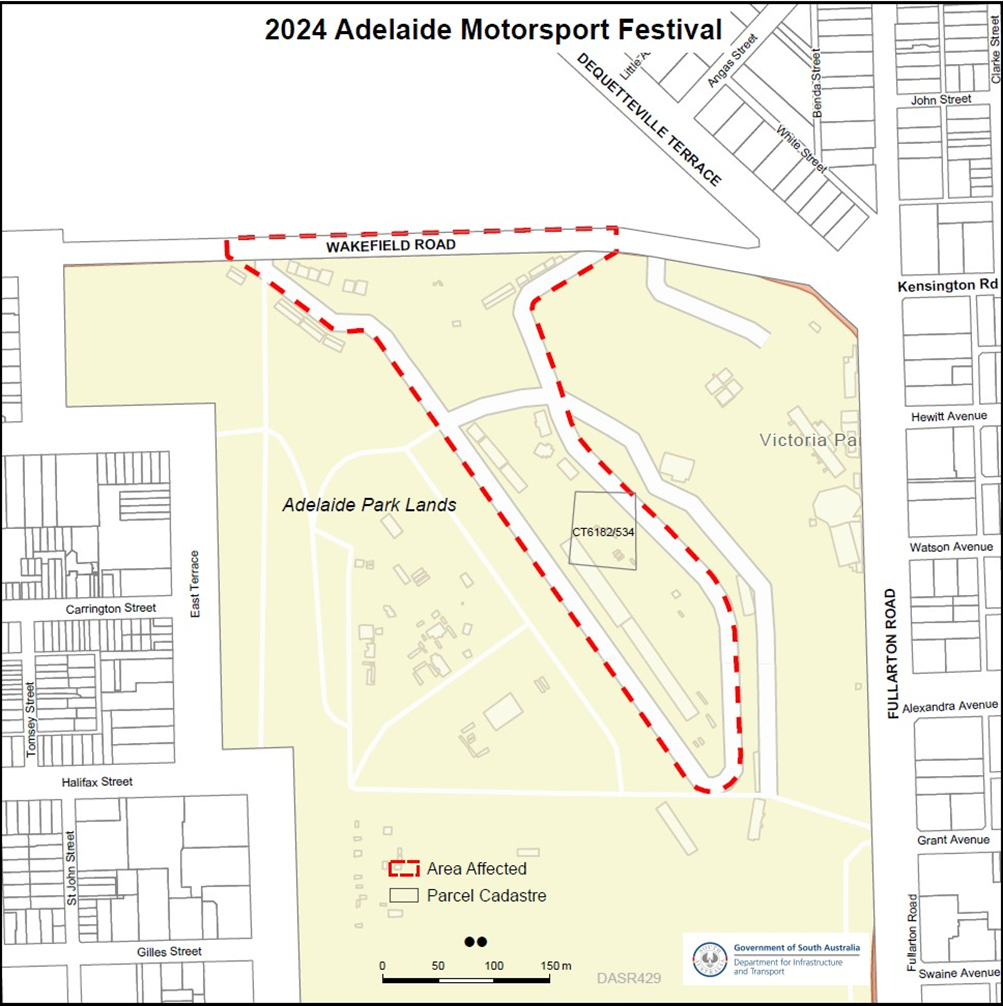 Motor Vehicles Act 1959South AustraliaMotor Vehicles (Approval of Motor Bikes and Motor Trikes) Notice 2024 No 1under the Motor Vehicles Act 19591—Short titleThis notice may be cited as the Motor Vehicles (Approval of Motor Bikes and Motor Trikes) Notice 2024.2—CommencementThis notice will come into operation on the date of publication in this Gazette.  3—Approved motor bikes and motor trikesFor the purposes of Schedules 2 and 3 of the Motor Vehicles Regulations 2010 and the transitional provisions of the Motor Vehicles Variation Regulations 2005 (No 233 of 2005), the motor bikes and motor trikes specified in Schedule 1 are approved.Schedule 1—Approved motor bikes and motor trikesThe following are approved:All motor bikes and motor trikes built before December 1960 with an engine capacity not exceeding 660ml All motor bikes and motor trikes with an engine capacity not exceeding 260 milliliters and a power to weight ratio not exceeding 150 kilowatts per tonne, except the following:Suzuki RGV250Kawasaki KR250 (KR-1 and KR1s models)Honda NSR250Yamaha TZR250Aprilia RS250All motor bikes and motor trikes with electric powered engines, with a power output not in excess of 25 kwMotor bikes and Motor trikes with electric powered engines listed in the table below are approved:Motor trikes with an engine capacity not less than 261ml and not exceeding 660ml listed in the table below are approved:Motor bikes with an engine capacity not less than 261ml and not exceeding 660ml listed in the table below are approved:An approved motor bike and motor trike must:Be the standard model and variant as specified on the above list; andNot be modified in any way that increases its power-to-weight ratio.Schedule 2—Revocation The Motor Vehicles (Approval of Motor Bikes and Motor Trikes) Notice 2023 No 3 made on 9 November 2023. (Gazette no.84, p.3864) is revoked.Dated: 1 March 2024Stuart GilbertDeputy Registrar of Motor VehiclesPetroleum and Geothermal Energy Act 2000Application for Renewal of Associated Activities Licence—AAL 195Pursuant to section 65(6) of the Petroleum and Geothermal Energy Act 2000 and delegation dated 27 November 2023, notice is hereby given that an application for the renewal of associated activities licence (AAL) 195 over the area described below has been received from: Santos LimitedThe application will be determined on or after 5 April 2024.Description of application areaAll that part of the State of South Australia, bounded as follows:28°26'00"S 	140°28'08.29"E GDA9428°26'00"S 	140°28'10.20"E GDA9428°26'17.57"S 	140°28'04.45"E GDA9428°27'33.41"S 	140°27'41.75"E GDA9428°27'46.41"S 	140°27'38.68"E GDA9428°27'46.07"S 	140°27'36.88"E GDA9428°27'33.05"S 	140°27'39.96"E GDA9428°26'17.13"S 	140°28'02.67"E GDA94AREA: 0.17 square kilometres approximatelyDated: 5 March 2024Benjamin ZammitExecutive DirectorRegulation and Compliance DivisionDepartment for Energy and MiningDelegate of the Minister for Energy and MiningRoad Traffic Act 1961Authorisation to Operate Breath Analysing InstrumentsI, GRANT STEVENS, Commissioner of Police, do hereby notify that on and from 26 February, 2024, the following persons were authorised by the Commissioner of Police to operate breath analysing instruments as defined in and for the purposes of the:•	Road Traffic Act 1961;•	Harbors and Navigation Act 1993;•	Security and Investigation Industry Act 1995; and•	Rail Safety National Law (South Australia) Act 2012.Dated: 7 March 2024Grant StevensCommissioner of PoliceReference: 2024-0003Road Traffic Act 1961South AustraliaRoad Traffic (2024 Adelaide Motorsport Festival) Noticeunder section 163AA of the Road Traffic Act 19611	Operation and expiryThis Notice comes into operation at 5:00am on 15 March 2024 and expires at 11:59pm 17 March 2024.2	InterpretationIn this Notice—2024 Adelaide Motorsport Festival means the Victoria Park Sprint Event promoted by Massive Events Corp Pty Ltd ACN 633 659 999 and held under Motorsport Australia Permit Number 824/1703/01;Minister means the Minister to whom the administration of the Road Traffic Act 1961 is committed.3	ExemptionIn accordance with the power under section 163AA of the Road Traffic Act 1961 I declare that the whole of Part 4 of the Act does not apply to a vehicle within the area designated in the Schedule to this Notice during the operation of this Notice. 4	RevocationThis Notice may be revoked or varied by the Minister or their delegate at any time.5	ExecutionDated: This 28th day of February 2024Hon Anastasios Koutsantonis MPMinister for Infrastructure and TransportSchedule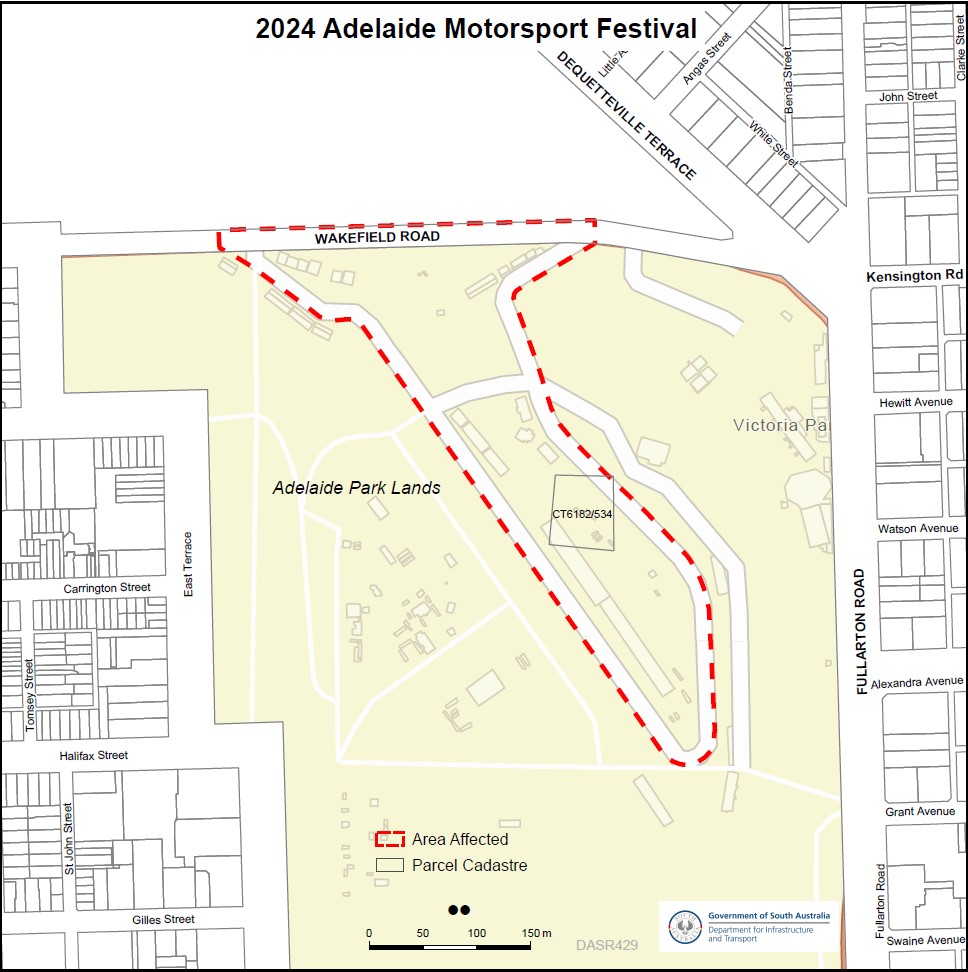 South Australian Skills Act 2008Publication of the Standard Form Contract for Apprenticeships and Traineeships 
Aligned to Higher Education QualificationsPursuant to the provisions of Part 4 Division 1, Section 45(2) of the South Australian Skills Act 2008, the South Australian Skills Commission (SASC) gives notice of the publication of the standard form contract for apprenticeships and traineeships aligned to higher education qualifications.South Australia’s apprenticeship and traineeship system is underpinned by the South Australian Skills Act 2008 (the SAS Act), the South Australian Skills Regulations 2021 (the Regulations), and the South Australian Skills Standards (Standards).With the enactment of the SAS Act on the 1 July 2021 and as defined in Section 6(3)(c) the SASC can declare a higher qualification as a trade or declared vocation.This is the standard form contract for the purposes of Part 4 of the SAS Act for all apprenticeships and traineeships aligned to higher qualifications.In addition to the requirements under the SAS Act, employers must comply with such other laws, professional standards or regulatory frameworks as may apply to their business and industry sector. Dated: 7 March 2024Commissioner Cameron BakerChair of the South Australian Skills Commission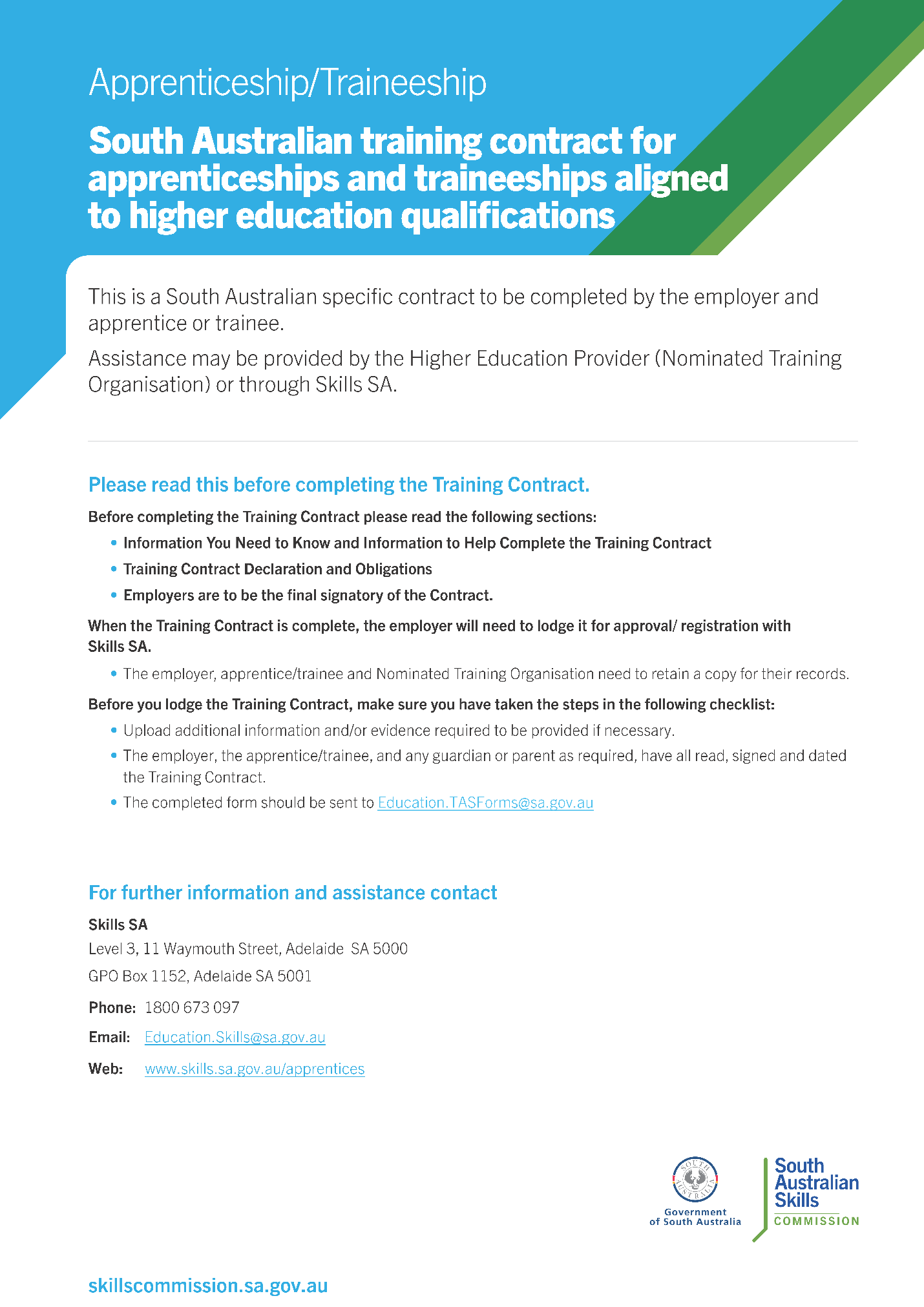 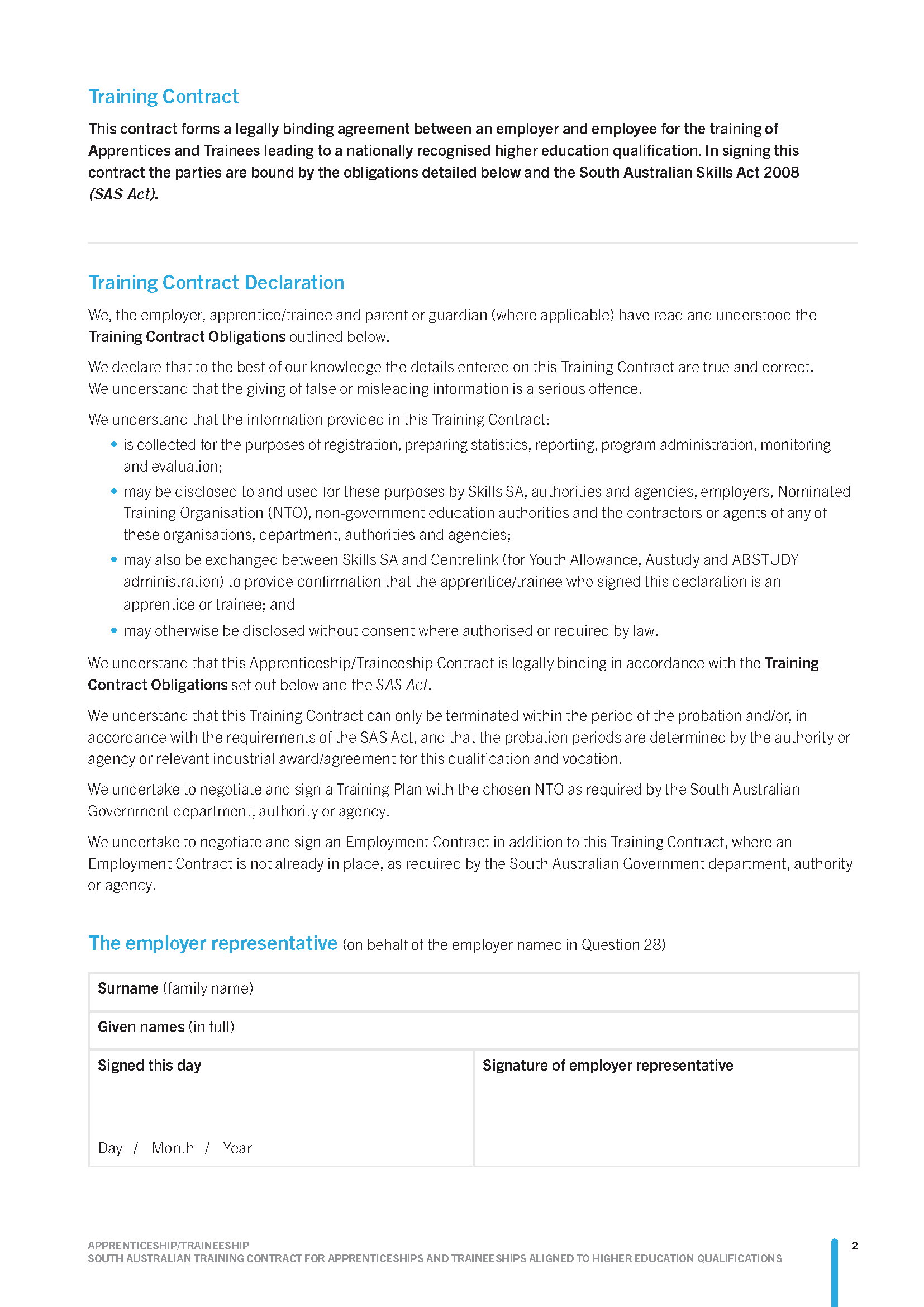 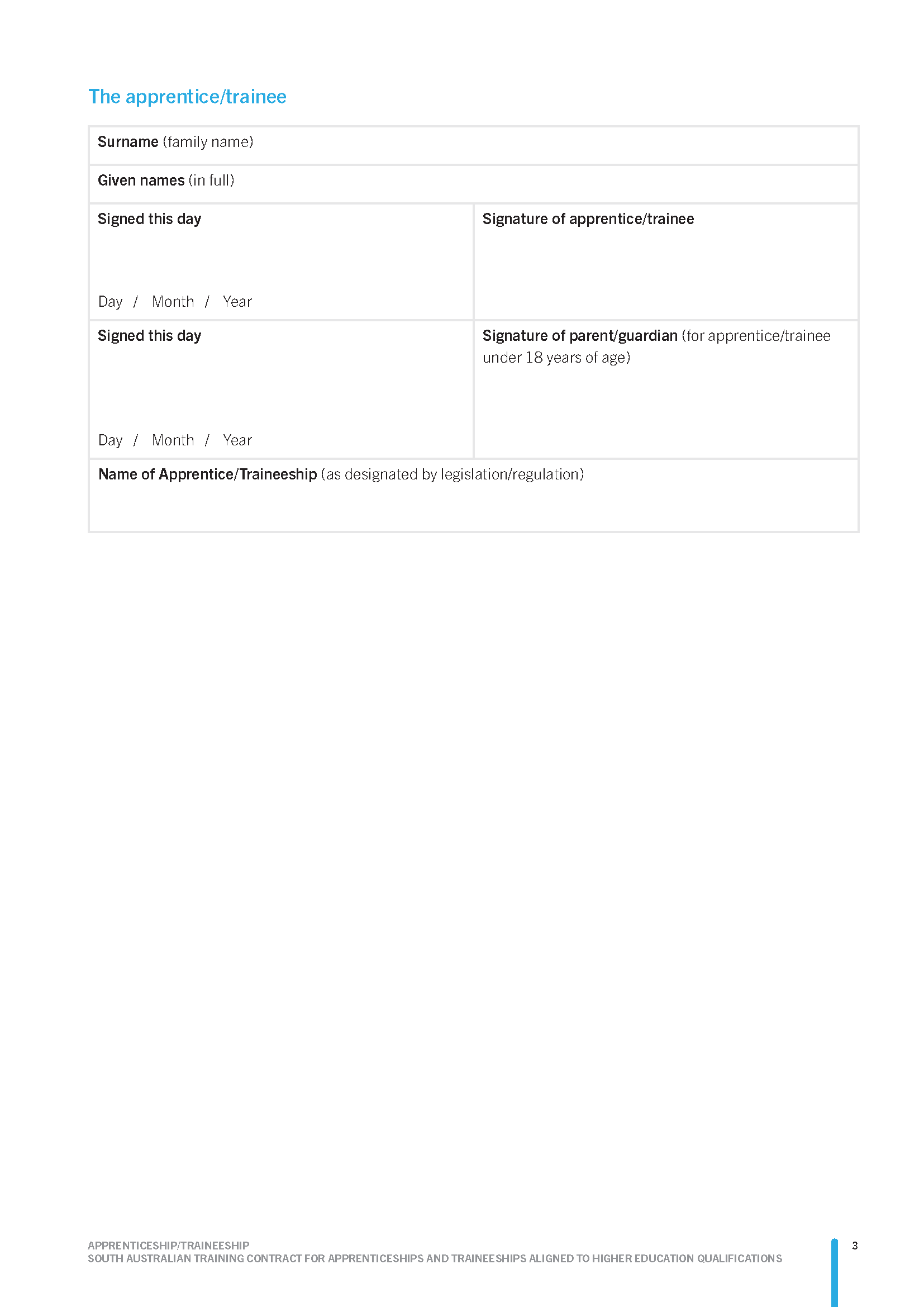 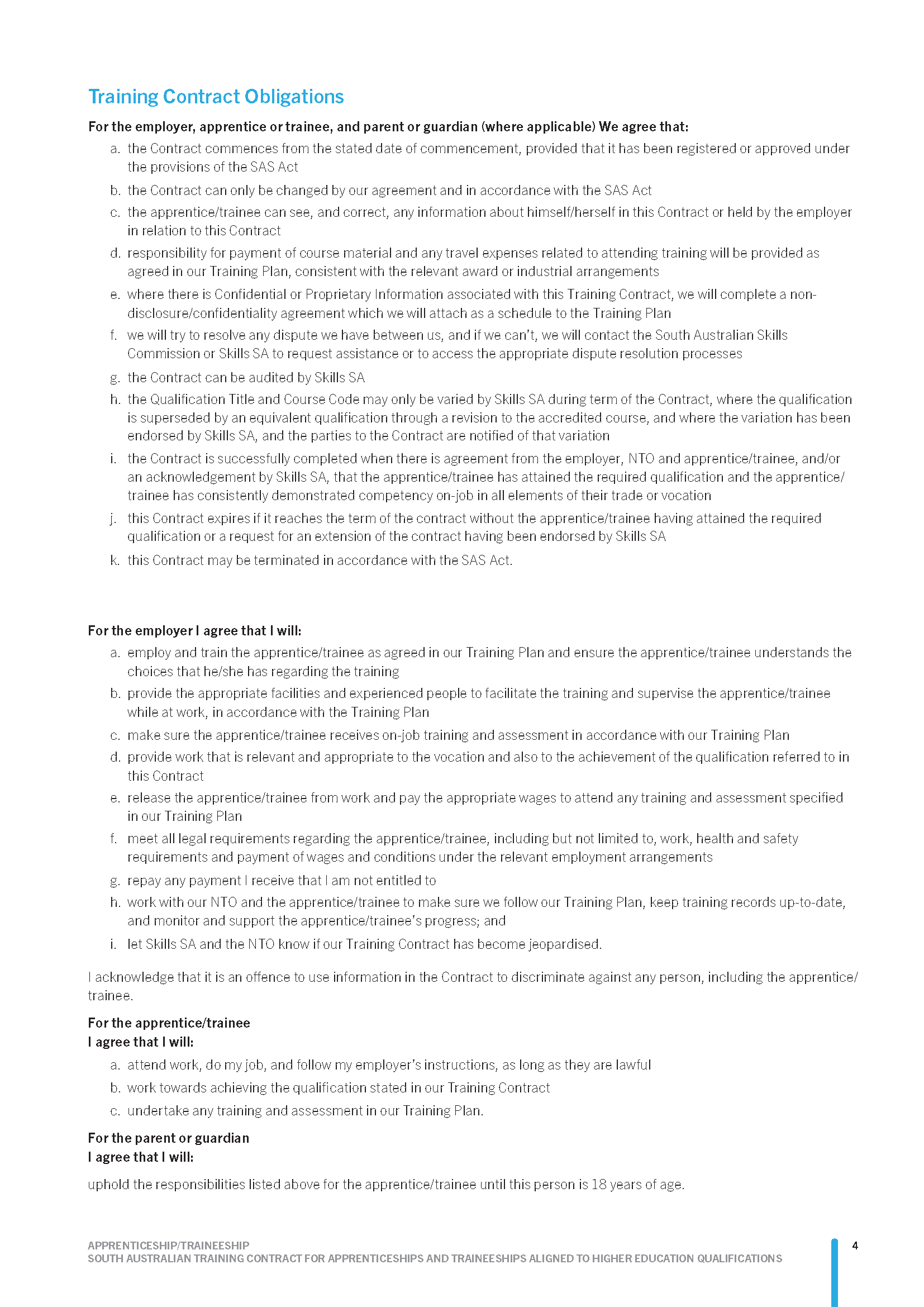 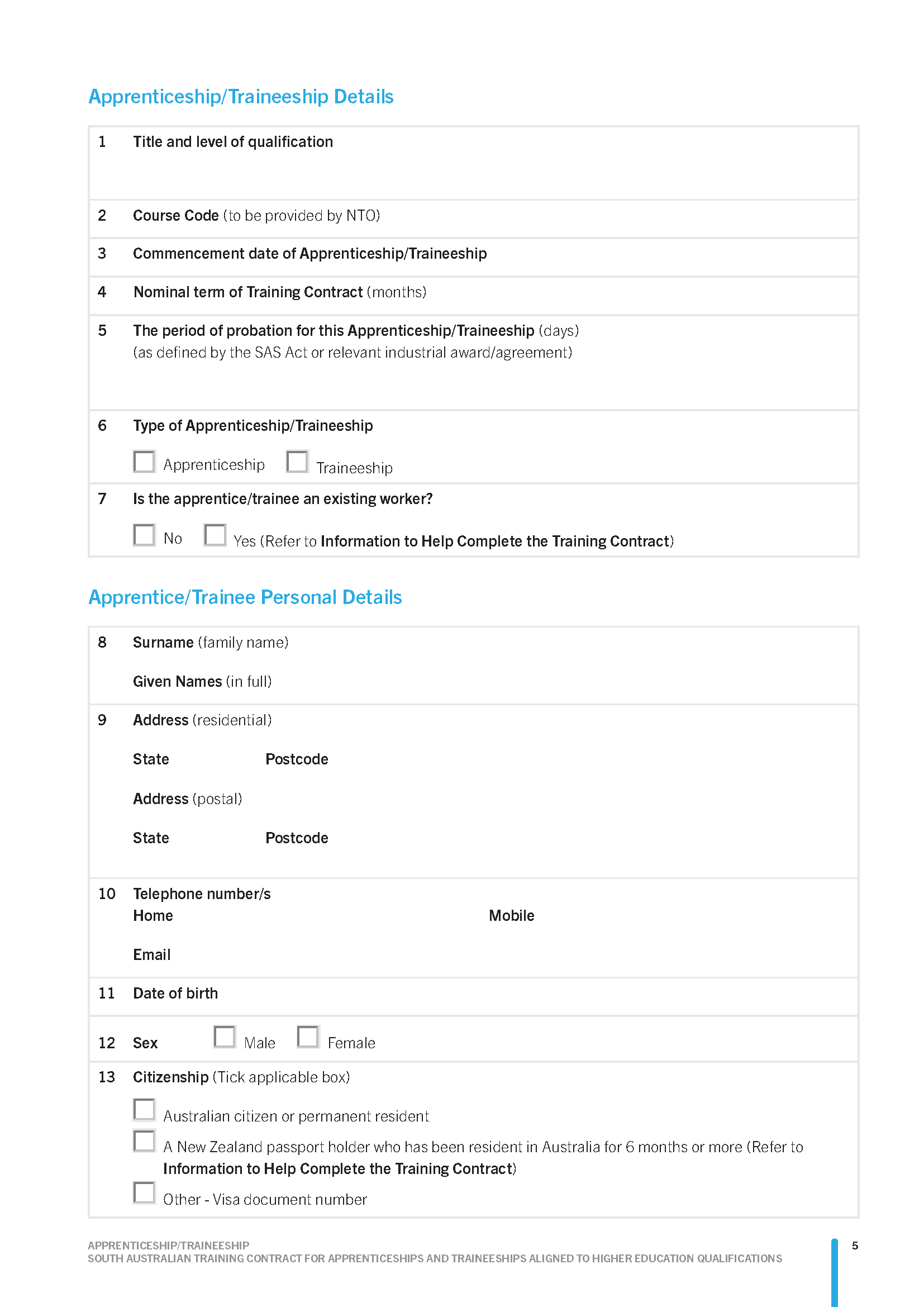 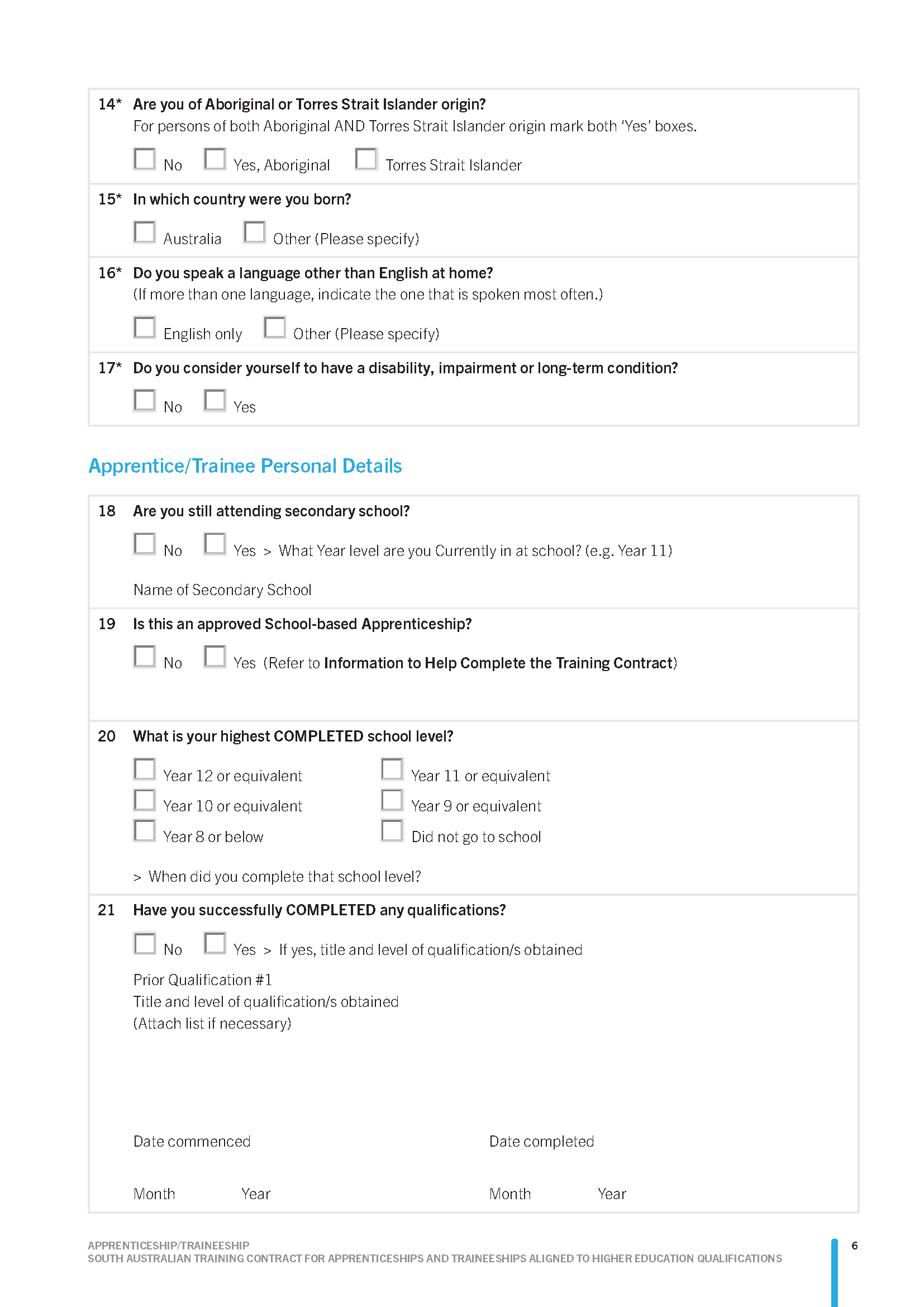 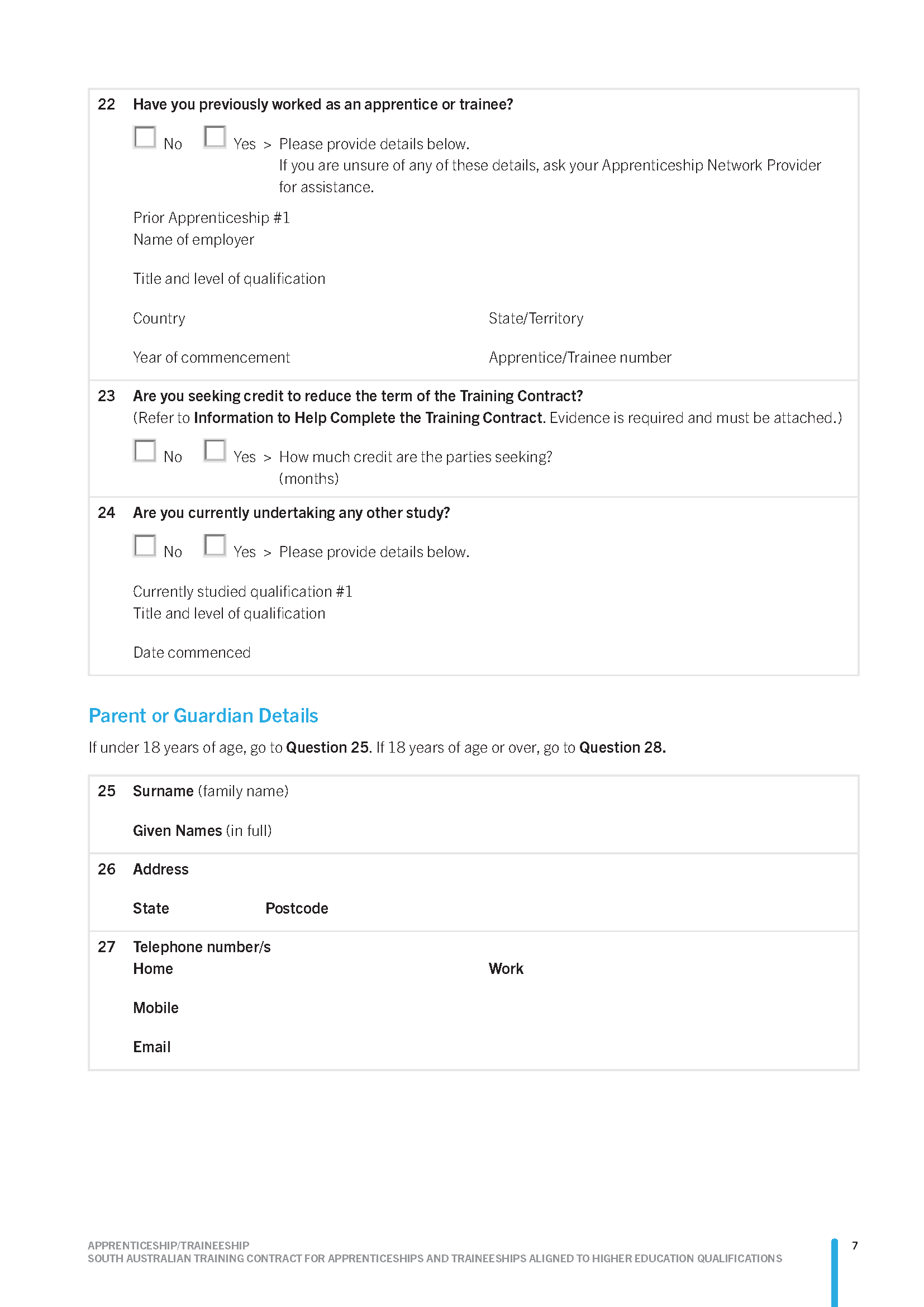 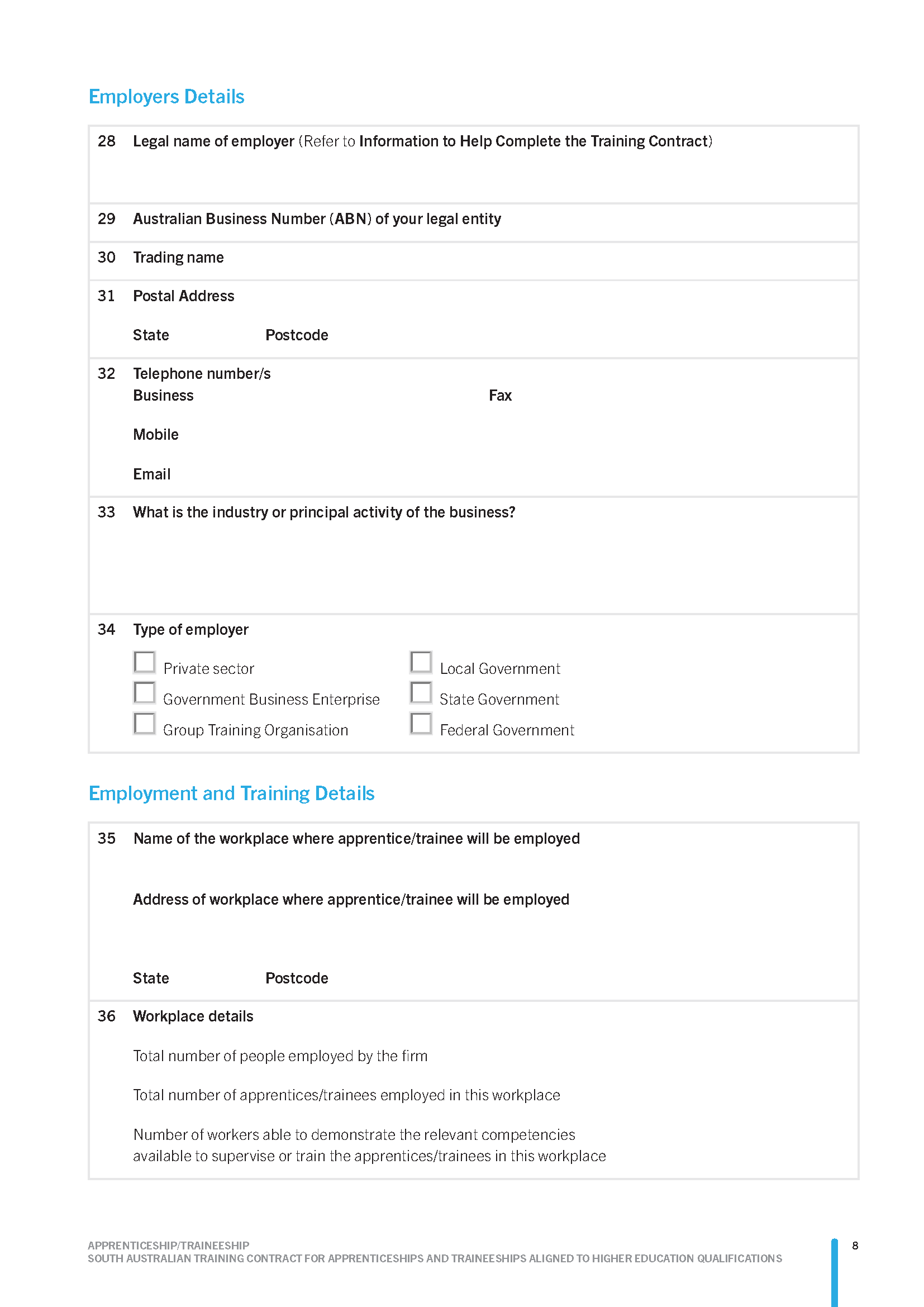 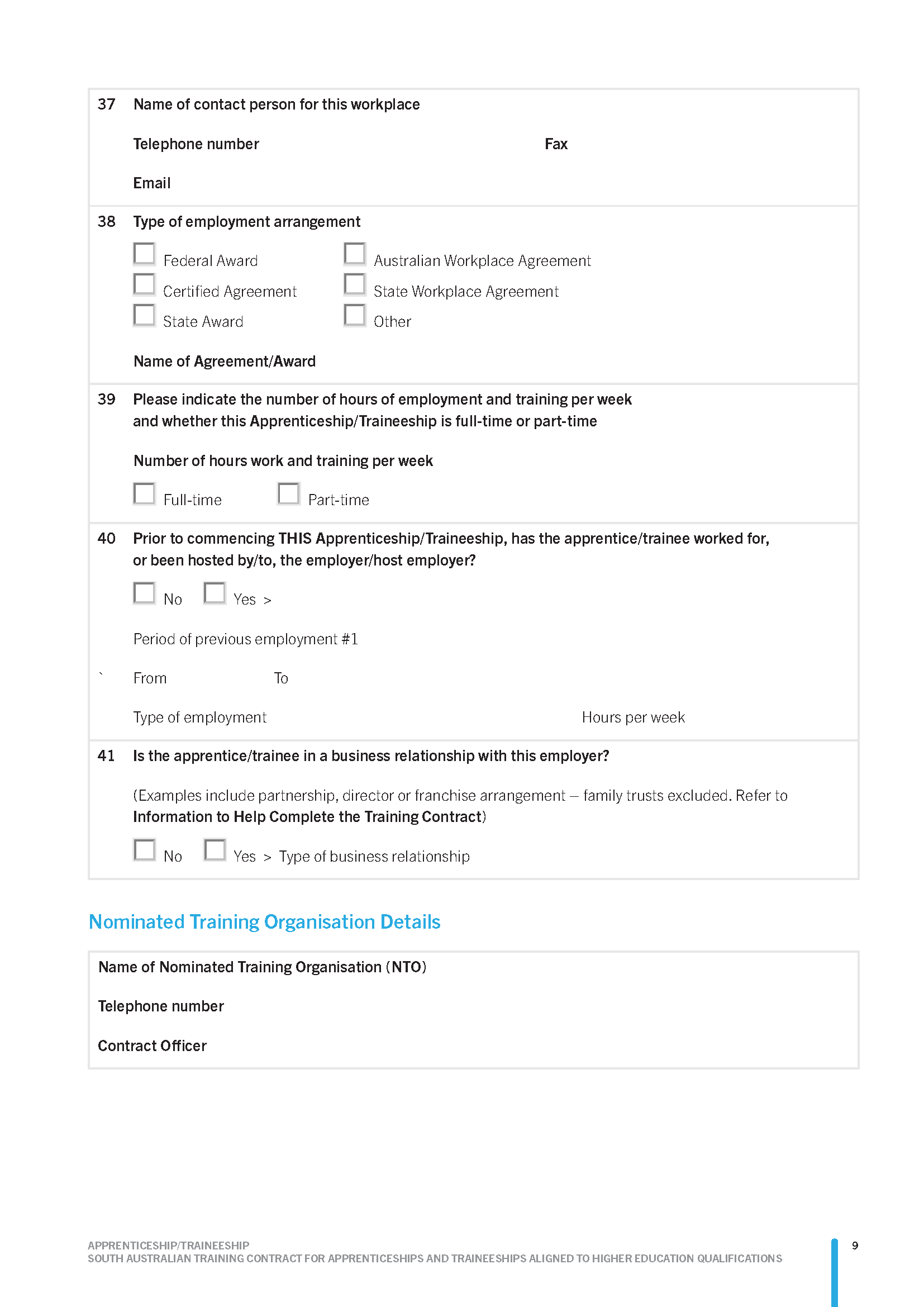 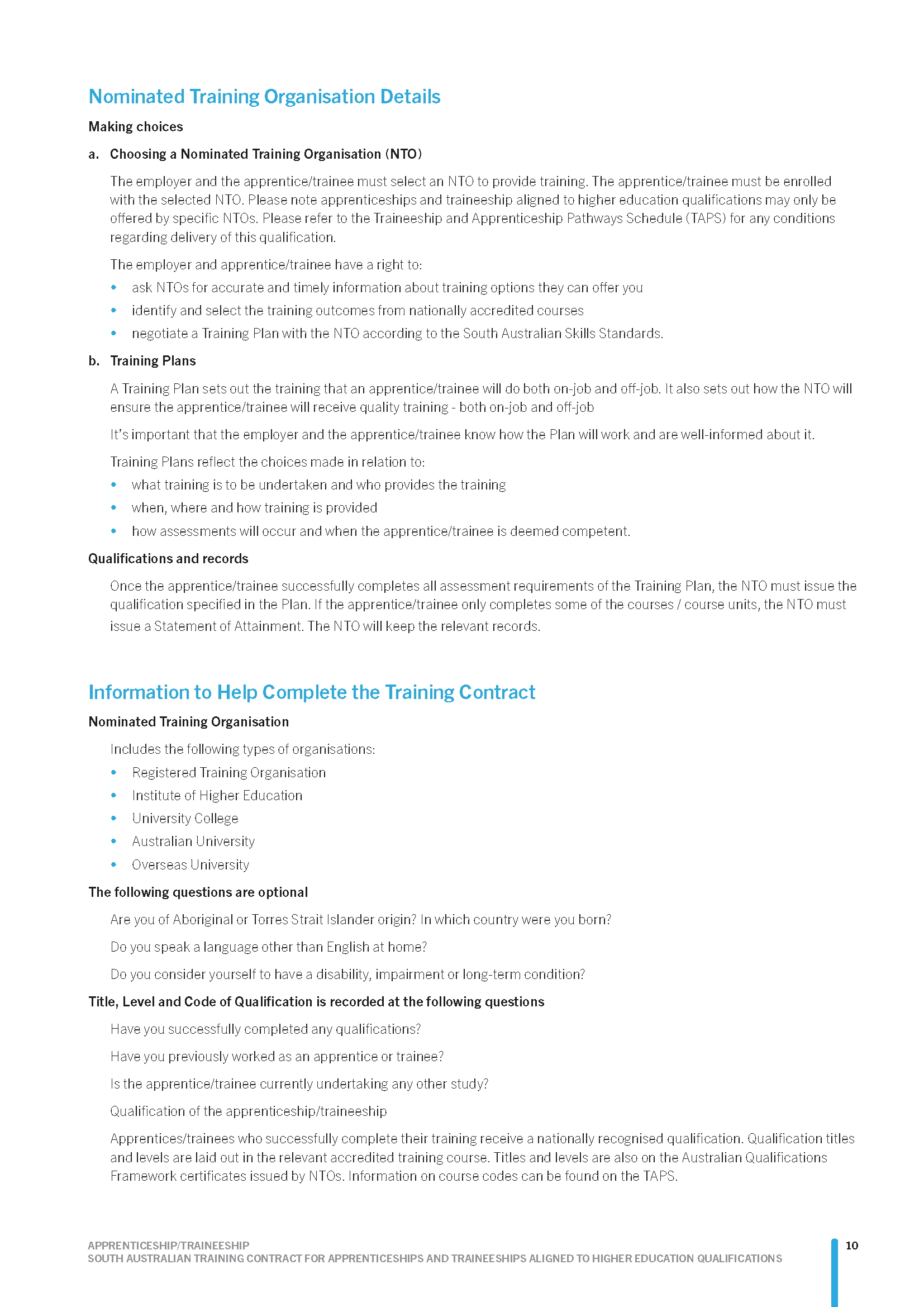 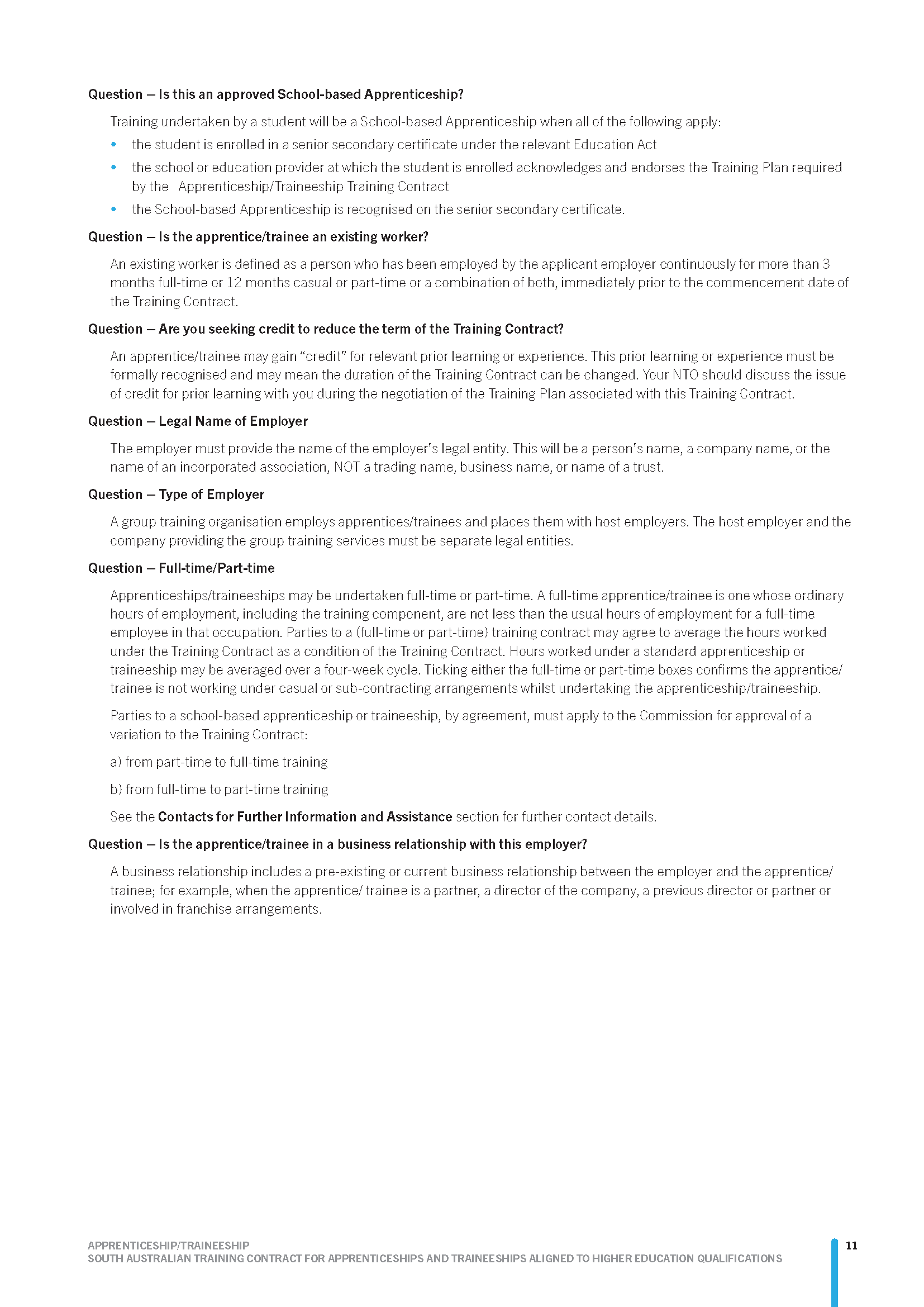 Water Industry Act 2012 Section 35Pricing Order—For the Regulatory Period 1 July 2024 – 30 June 2028PreambleThis pricing order has been prepared in order to provide information that would assist the Essential Services Commission of South Australia (ESCOSA) to prepare its Draft Determination for SA Water’s water and sewerage services for the regulatory period 1 July 2024 to 30 June 2028.A further pricing order may be issued to vary this pricing order prior to ESCOSA issuing its Final Determination. These variations may be required in response to matters raised by ESCOSA in its Draft Determination.Pursuant to section 35(4) of the Water Industry Act 2012 (the Act), the Treasurer hereby issues the following pricing order (this Order).INTERPRETATIONWhere a term is used in this Order is defined in the Act, it has the meaning given in the Act.In this Order, unless the contrary intention appears:determination means a determination of the Commission under section 35 of the Act and Part 3 of the Essential Services Commission Act 2002 (the ESC Act) made in respect of retail services;water retail service means a retail service constituted by the sale and supply of water but does not include a recycled water retail service and/or an excluded retail service; recycled water retail service means the sale and supply of water which has been generated from sewage, greywater or stormwater and treated to a standard that is appropriate for its intended use;sewerage retail service means the sale and supply of sewerage services for the removal of sewage but does not include an excluded retail service;excluded retail service means:standard and non-standard connection services (including developer services)trade waste servicesnon-domestic hauled waste serviceseasement extinguishment and encumbrance serviceshydrant and fire plug servicesmeter servicesnetwork analysis and audit servicesNWI Principles means the National Water Initiative Pricing Principles 2010 agreed by Australian governments as the basis for setting water prices / charges in their jurisdictions, as amended or replaced from time to time;NWI Principles for Recovering the Costs of Water Planning and Management Activities means the Principles for recovering the costs of water planning and management activities which form part of the NWI Pricing Principles, as amended or replaced from time to time;NWI Principles for the Recovery of Capital Expenditure means the Principles for the recovery of capital expenditure which form part of the NWI Pricing Principles, as amended or replaced from time to time;NWI Principles for Urban Water Tariffs means the Principles for urban water tariffs which form part of the NWI Pricing Principles, as amended or replaced from time to time;fourth regulatory period means the four year period commencing 1 July 2024.APPLICATIONThis Order is to take effect from the date that it is signed.Parts 3, 4 and 5 of this Order are to apply to a determination for the fourth regulatory period in respect of water retail services and sewerage retail services provided by SA Water.For the avoidance of doubt, the Commission must ensure that any draft of a determination to which this Order will apply and which is provided to any person in accordance with section 26(1) of the ESC Act is prepared consistently with, and complies with, all applicable requirements of this Order.ADOPTION OF NWI PRINCIPLESSubject to Parts 4 and 5 of this Order, the Commission must adopt or apply the NWI Pricing Principles (other than the Principles for Recovering the Costs of Water Planning and Management Activities) when making a determination, to the extent that those, or any of those, principles are relevant to the determination in question.SA WATER - WATER AND SEWERAGE RETAIL SERVICESThe Commission must adopt or apply the following parameters, principles or factors when making a determination to which this Order applies:The fourth regulatory period must be adopted as part of the determination.The determination must only determine the total revenue which may be derived from the provision of water retail services and sewerage retail services.The determination must apply separate total revenue controls for water retail services and sewerage retail services (respectively), each expressed as a single dollar value in real terms. The determination must not provide for or permit total revenue controls to vary in real terms during the regulatory period, except as required by clauses 4.5 and 4.6, or where such variation would allow SA Water to recover during the regulatory period such costs (less any relevant contributions) as are provided for in clause 4.8.2 of the Pricing Order.The determination must not establish, or require the establishment of, a revenue control for a water retail service or a sewerage retail service based on customer class or location.The determination must include a mechanism which allows for the adjustment of the total revenue which may be derived where the Commission determines there to be a relevant and material variation between forecast and actual rates of water consumption or sewerage connections. The adjustment mechanism must operate on the basis of efficient costs associated with variations in demand, and so as to promote a stable price path for retail services.The determination must include a mechanism which allows for the adjustment of the total revenue which may be derived where the Commission determines appropriate as a result of the occurrence of an event beyond the control of SA Water which has or will have a material impact on the cost of provision of a water retail service or a sewerage retail service during the regulatory period. The adjustment mechanism must operate on the basis of efficient costs attributable to the event, and so as to promote a stable price path for retail services.The determination must adopt or apply the NWI Principles for the Recovery of Capital Expenditure, subject to the determination allowing SA Water to recover the efficient cost of assets acquired (or to be acquired), which are required to support activities that SA Water is required to provide in accordance with a direction under section 6 of the Public Corporations Act 1993.The determination must adopt or apply Principle 1 of the NWI Principles for Urban Water Tariffs, subject to the following:in relation to costs relating to externalities (including water planning and management), the determination must only allow SA Water to recover such costs as are attributable to and payable by SA Water in accordance with the law, including a direction under section 6 of the Public Corporations Act 1993;the determination must allow SA Water to recover such costs (less any relevant contributions to such costs that it receives) that are attributable to activities that SA Water is required to provide in accordance with a direction under section 6 of the Public Corporations Act 1993 and are either:specified in the relevant direction, or if not specified,determined by the Commission to be efficient.PREPARATION AND PRESENTATIONThe determination must be prepared and presented consistently with “the Regulated Asset Base (RAB), or building blocks approach” as described in the NWI Principles for the Recovery of Capital Expenditure (subject to clause 4.7 above).In particular, the determination must identify the assumptions on which it is based, including the method of calculation of, and monetary value assigned to, each of the following parameters for the purposes of the determination:the RAB is to be rolled forward consistently with Principle 5 of the NWI Principles for the Recovery of Capital Expenditure;the rate of return of the RAB (which should be consistent with Principle 1 of the NWI Principles for the Recovery of Capital Expenditure);any allowance for working capital (i.e. any allowance considered appropriate to adjust for the lead or lag in cash flow as a result of incurring costs in providing services and receiving payment for those services);the rate of return of capital (depreciated), including its method of calculation, and any adopted classifications of, or remaining life attributable to, the regulatory assets of which it is based;operating expenditure (which should include efficient operational, maintenance and administrative costs);the costs of externalities, consistent with clause 4.8.1; and any allowance for tax paid (which should be identified separately from the rate of return on the RAB where the weighted average cost of capital (WACC) is calculated on a post-tax basis).Where the Commission anticipates a likely material variation in either the method of calculation of, or monetary value assigned to, any of the parameters identified in clause 5.2 as between any draft of the determination to which this Order will apply in accordance with clause 2.3, and the relevant final determination, then the draft of the determination must identify, in relation to any such anticipated likely material variation:the relevant parameter;the likely causes;where the anticipated variation is to the monetary value assigned to a parameter, the likely magnitude and direction.The Commission must prepare and provide to the Treasurer, on or before 30 March 2024, separate advice setting out the Commission’s calculation of the rate of return on the RAB to apply to the fourth regulatory period (which should be consistent with Principle 1 of the NWI Principles for the Recovery of Capital Expenditure).VARIATIONThis order may be varied by a subsequent pricing order issued under section 35 of the Act.Dated: 5 February 2024Hon. Stephen Mullighan MPTreasurerLocal Government InstrumentsCity of AdelaideLocal Government Act 1999—Sections 197 and 198Proposed Amendment to the Community Land Management Plan—
Hilton Hotel Site and a Lease of the Land for a Term Longer than 5 Years.The City of Adelaide gives notice of its proposal to amend the Community Land Management Plan (CLMP) and for a lease longer than 5 years for the community land parcels identified as Allotment 11 Filed Plan 112202, Allotments 1 and 2 Filed Plan 11611, Certificates of Title Volume 6135 Folio 747, Volume 6135 Folio 746 and Volume 6135 Folio 748 (the Land) at 221-237 Victoria Square, Adelaide.Under the Local Government Act 1999 Council is required to undertake public consultation in accordance with its public consultation policy before it amends a CLMP.Copies of the draft proposal are available for inspection at the Council’s principal office, 25 Pirie Street Adelaide SA 5000 and the following Council libraries/centres: City Library; Hutt Street Library; North Adelaide Library and Community Centre; Minor Works Building Community Centre and Box Factory Community Centre.For further information in relation to the consultation process or to provide feedback on the proposal you can visit: yoursay.cityofadelaide.com.au anytime or the locations listed above during their hours of operation.Consultation is open from Friday 8 March 2024. All submissions must be received by 5.00pm, on Friday 5 April 2024.M. SedgmanActing Chief Executive OfficerCity of Port Adelaide EnfieldAssignment of Names for Public RoadsNOTICE is hereby given that the City of Port Adelaide Enfield under Delegated Authority resolved pursuant to Section 219(1) of the Local Government Act 1999 that new roads located in the suburbs of Hillcrest and Oakden be assigned the street names as detailed below:New roads be assigned the names Education Way, Bromley Court, Penrith Avenue, Alliance Road, Hall Street & Compass Road, HillcrestNew roads be assigned the names Oakden Avenue, Bluegum Way, Sheoak Lane, Correa Walk, Melaleuca Way, Flaxlily Lane, Hakea Avenue & Sedge Walk, OakdenNew roads be assigned the names Goodenia Walk, Hollyhock Walk, Cramond Parkway, Bottlebrush Walk, Paperbark Place, Trefoil Place, Myrtle Walk & Banksia Way, OakdenNew roads be assigned the names Shard Lane, Edinburgh Crescent, Shea Lane, Covernton Parkway, Dibden Way, Clayer Drive, Woodley Lane, Legana Lane, Sidmouth Lane, Kayena Lane, Rowella Lane & Windermere Street, OakdenPlans that delineate the public roads that have been assigned street names in line with Council’s Street Naming & Numbering Policy are available for inspection on Council’s website: https://www.cityofpae.sa.gov.au/connect/media-hub/public-noticesMark WithersChief Executive OfficerCity of SalisburyErratumDeclaration of Public RoadNOTICE is hereby given pursuant to section 210 of the Local Government Act 1999, that at a Council meeting held on 26 October 2020, Council resolved:That the following roads are hereby declared to be Public Roads:Dated: 7 March 2024John HarryChief Executive OfficerCity of Victor HarborLocal Government Act 1999Naming of RoadThe City of Victor Harbor hereby gives NOTICE pursuant to section 219(1) of the Local Government Act 1999, and in accordance with the Council’s Resolution OC532024 of 26 February 2024, that the unnamed road, as part of the Bartel Boulevard Land Division, be named Tikvah Place.A copy of this notice and further information can be obtained from the Council’s offices at 1 Bay Road, Victor Harbor SA 5211, during ordinary business hours or on the Council’s website at www.victor.sa.gov.au Victoria MacKirdyChief Executive OfficerCity of Victor HarborLocal Government Act 1999Naming of ReserveThe City of Victor Harbor hereby gives NOTICE pursuant to section 219(1) of the Local Government Act 1999, and in accordance with the Council’s Resolution OC342024 of 26 February 2024, that the unnamed reserve, within the Greenhills Park Development, be named Bruce Henderson Reserve.A copy of this notice and further information can be obtained from the Council’s offices at 1 Bay Road, Victor Harbor SA 5211, during ordinary business hours or on the Council’s website at www.victor.sa.gov.au Victoria MacKirdyChief Executive OfficerPublic NoticesNational Electricity LawNotice of Making of Draft Rule Determination and Draft Rule Notice of Making of Final Rule Determination and Final Rule Notice of Making of Final Rule Determination and Final RuleThe Australian Energy Market Commission (AEMC) gives notice under the National Electricity Law as follows:Under s 99, the making of a draft determination and related draft rule on the Enhancing investment certainty in the R1 process proposal (Ref. ERC0363). Submissions must be received by 18 April 2024.Under ss 102 and 103, the making of the National Electricity Amendment (Improving the workability of the feedback loop) Rule 2024 No. 4 (Ref. ERC0369) and related final determination. All provisions commence on 14 March 2024. Under ss 102 and 103, the making of the National Electricity Amendment (Clarifying mandatory primary frequency response obligations for bidirectional plant) Rule 2024 No. 3 (Ref. ERC0364) and related final determination. Schedule 1 will commence on 3 June 2024 and Schedule 2 will commence on 8 June 2025.Submissions can be made via the AEMC’s website. Before making a submission, please review the AEMC’s privacy statement on its website, and consider the AEMC’s Tips for making a submission. The AEMC publishes all submissions on its website, subject to confidentiality.Documents referred to above are available on the AEMC’s website and are available for inspection at the AEMC’s office.Australian Energy Market CommissionLevel 15, 60 Castlereagh StSydney NSW 2000Telephone: (02) 8296 7800www.aemc.gov.auDated: 7 March 2024National Gas LawNotice of Making of Final Rule Determination and Final RuleThe Australian Energy Market Commission (AEMC) gives notice under the National Gas Law as follows:Under ss 311 and 313, the making of the National Gas Amendment (Gas compensation and dispute resolution frameworks) Rule 2024 No. 2 (Ref. GRC0067) and related final determination. All provisions commence on 31 July 2024.Documents referred to above are available on the AEMC’s website and are available for inspection at the AEMC’s office.Australian Energy Market CommissionLevel 15, 60 Castlereagh StSydney NSW 2000Telephone: (02) 8296 7800www.aemc.gov.auDated: 7 March 2024Trustee Act 1936Public TrusteeEstates of Deceased PersonsIn the matter of the estates of the undermentioned deceased persons:DAWSON Jeffrey Bruce late of 122 Bray Street Morphettville 5043 Retired Garbage Collector who died 15 July 2023DUNN Glenda Joyce late of 53 Dudley Avenue Daw Park 5041 Retired Factory Worker who died 3 August 2006KELLY Rachel Mary late of 6A Lindsay Street Sturt 5047 Retired Nurse who died 23 November 2023KLAVINS Skaidrite Vaidelote Laima late of 470 Churchill Road Kilburn Retired Machinist who died 9 October 2023LOCK Julie Eleanor late of 30B Maldon Avenue Mitchell Park Retired Stenographer who died 13 March 2023MORGAN Queenie May late of 27-31 Captain Robertson Avenue Golden Grove 5124 Retired Administration Officer who died 29 June 2023ROYALS Joan Patricia late of 1 Charles Street West Lakes Retired Supervisor who died 8 October 2023THOMAS Dennis James late of 17 Rockville Avenue Daw Park 5041 Of no occupation who died 21 November 2022Notice is hereby given pursuant to the Trustee Act 1936, the Inheritance (Family Provision) Act 1972 and the Family Relationships Act 1975 that all creditors, beneficiaries, and other persons having claims against the said estates are required to send, in writing, to the office of Public Trustee at GPO Box 1338, Adelaide SA 5001, full particulars and proof of such claims, on or before 5 April 2024 otherwise they will be excluded from the distribution of the said estate; and notice is also hereby given that all persons indebted to the said estates are required to pay the amount of their debts to the Public Trustee or proceedings will be taken for the recovery thereof; and all persons having any property belonging to the said estates are forthwith to deliver same to the Public Trustee.Dated: 7 March 2024N. S. RantanenPublic TrusteeNotice SubmissionThe South Australian Government Gazette is published each Thursday afternoon.Notices must be emailed by 4 p.m. Tuesday, the week of publication.Submissions are formatted per the gazette style and a proof will be supplied prior to publication, along with a quote if applicable. Please allow one day for processing notices.Alterations to the proof must be returned by 4 p.m. Wednesday.Gazette notices must be submitted as Word files, in the following format:	Title—the governing legislation	Subtitle—a summary of the notice content	Body—structured text, which can include numbered lists, tables, and images	Date—day, month, and year of authorisation	Signature block—name, role, and department/organisation authorising the noticePlease provide the following information in your email:	Date of intended publication	Contact details of the person responsible for the notice content	Name and organisation to be charged for the publication—Local Council and Public notices only	Purchase order, if required—Local Council and Public notices onlyEmail:	governmentgazettesa@sa.gov.auPhone:	(08) 7133 3552Website:	www.governmentgazette.sa.gov.auAll instruments appearing in this gazette are to be considered official, and obeyed as suchPrinted and published weekly by authority of T. Foresto, Government Printer, South Australia$8.55 per issue (plus postage), $430.00 per annual subscription—GST inclusiveOnline publications: www.governmentgazette.sa.gov.auLicence NumberLicence Holder / MasterBoat NameTrawl Survey AreaD02Kontias Developments /Danny ReidLincoln LadyVenus BayD01Bosanquet Bay Pty Ltd/Steve PaleologoudiasBosanquet BayCedunaLicence NumberLicence HolderBoat NameV03Josephine K Fisheries P/LJosephine KV06Todreel P/LAnna PearlV10Ledo P/LFrank CoriV14WJ Fountain P/LZadarAddress of PremisesAllotment SectionCertificate of Title Volume/Folio129 New Street, Queenstown SA 5014 Allotment 6 Filed Plan 142647 Hundred of YatalaCT5855/22328 Daly Street, East Moonta SA 5558 Section 2712 Hundred Plan 211100 Hundred of WallarooCT5162/870Lot 77 Penfield Road, Virginia SA 5120 
(AKA 136 Penfield Road, Virginia)Allotment 77 Filed Plan 114891 Hundred of Munno ParaCT5498/59730 Wilson Terrace, Port Victoria 
SA 5573 Allotment 18 Town Plan 131601 Hundred of WauralteeCT5413/3874-76 Robert Street, Moonta SA 5558
(AKA 74 Robert Street, Moonta)Allotment 514 Filed Plan 198695 Hundred of WallarooCT5550/493, CT5637/20731 Canopus Avenue, Hope Valley 
SA 5090 Allotment 93 Deposited Plan 6658 Hundred of YatalaCT5561/322Address of PremisesAllotment SectionCertificate of Title 
Volume/FolioCertificate of Title 
Volume/FolioReason for variationMaximum Rental per week payable78 Port Road, Alberton SA 5014  Allotment 33 Filed Plan 40027 Hundred of YatalaCT 5078/857$307.50Column AColumn BColumn CActivitiesRequirementsAreaActivities that interact with the marine benthic zone including but not limited to:Movement of marine benthic speciesSetting or retrieval of rock lobster potsReef divingAnchoringAny equipment coming into contact with the marine benthic zone must be decontaminated in accordance with the “PIRSA Guideline Decontamination requirements for Abalone Viral Ganglioneuritis”Buffer ZoneLine fishing – whether by shore or boatAny equipment coming into contact with the marine benthic zone must be decontaminated in accordance with the “PIRSA Guideline Decontamination requirements for Abalone Viral Ganglioneuritis”Any marine benthic species caught must be returned at point of catch.Any catch that is not marine benthic species must be either:returned at site of catch, orconsumed or disposed of on land, orused as bait within the Control Area.Control AreaLine fishing – whether by shore or boatAny equipment coming into contact with the Marine benthic zone must be decontaminated in accordance with the “PIRSA Guideline Decontamination requirements for Abalone Viral Ganglioneuritis”Any catch must be either:returned at site of catch, orconsumed or disposed of on land, orused as bait within the Buffer Zone**Note abalone must not be used as bait or berley in South Australia in accordance with the Gazette notice made on 10 July 2023, published in the Gazette on 13 July 2023, page 2206.Buffer ZoneRemoval of anything other than pipis from the intertidal zoneMust be undertaken in accordance with other relevant laws.Anything removed must not be returned to other South Australian waters.Control Area and Buffer ZoneMAKEMODELVARIANT NAMEYEAR(S)CAPACITYBRAAAPMotoE5000w2022-currentElectricMotoE8000w2022-currentElectricMotoE10000w2022-currentElectricEVOKEURBAN S2020-currentElectricURBAN CLASSIC2020-currentElectricFONZARELLI1251252014-2015ElectricKAWASAKINX011ANR011A (Ninja e-1)NX011A (Ninja e-1)2023ElectricKYBURZDXPKYBURZ2017ElectricZERODSZero DSUnit 2015ElectricSZero SUntil 2015ElectricMAKEMODELVARIANT NAMEYEAR(S)CAPACITYBRPCan am RykerRotax 600 ACE2018599GILERAFUOCO 500FUOCO 5002007-13493LAMBRETTAAll modelLambrettapre 2008under 660OZ TRIKEFUN 500FUN 500pre 2008500METROPOLISAA2018399METROPOLISPGOAll models All models under 220All220PIAGGIOAll ModelsAll models2010-17under 350MAKE MODELVARIANT NAMEYEAR(S)CAPACITYAJPPR7PR72017-19600AJSMODEL 18MODEL 18pre 1963497MODEL 20MODEL 201955-61498APRILIAKVRS 660 LAMS & Tuono 660 LAMS2020-on659Moto 6.5Moto 6.51998-99649M35SR MAX 3002012278PEGASO 650DUAL SPORTS1994-01652PEGASO 650OUTBACK2000-01652PEGASO 650Factory 6502007-08660PEGASO 650 I.E.OUTBACK2001-02652PEGASO 650 I.E.DUAL SPORTS2001-06652SCARABEO 300VRG2009278SCARABEO 400SCARABEO 4002007399SCARABEO 500SCARABEO 5002007-08460SPORTCITY300SPORTCITY3002010-12300STRADA 650ROAD2006-08659STRADA 650TRAIL2006-08659VP (RXV 450)VPV-VPT-VPH 18.3kW2006-10449VP (RXV 550)VPZ- VPX- VPL 20kW2006-10553VS (SXV 450)SXV 450 (VSR-VSH) 14kW2006-08449VS (SXV 550)SXV 550 (VSS-VSL) 14.5kW2006-08553XCTuareg 660 (LAMS)2022-on659ASIAWINGLD450ODES MCF4502011-13449ATK6056051995598BENELLILEONLeoncino, Leoncino Trail2018-on500VELVET DUSKVelvet 400 Dusk, Velvet Touring 4002002-06383P10BN 3022015 on300P16TRK 502X2018 on500P18LEONCINO 5002017 on500P18LEONCINO 500 TRAIL2018 on500P18P16BENELLITRK50220172017500500P25GT600  RESTRICTED2014-15600P25BN 600 RESTRICTED2013-on600P36502C2019500VELVET DUSKVELVET DUSK2003-05383BETABETAFUPA RR E32018293BMA RRRR350 152018349BMA RRRR390 162018386BMA RRRR430 172018431BMA RRRR480 182018478FUPA E5E5 002015293FUPA E5E8/032016-on293FUPA RR E3RR 2T 3002012-on293FUPA RR E3RR350 20 & RR350 152016-on349FUPA RR E3RR390 31 & RR390 162016-on386FUPA RR E3RR430 32 & RR430 172016-on431FUPA RR E3RR480 33 & RR480 182016-on478RR E3RR3502011-on349RR E3RR4002010-14398RR E3RR4502010-14449RR E3RR5202010-11498RR300 2TRR300 2T2018-on293RR350 4TRR350 4T2019-on349RR390 4TRR390 4T2019-on386RR430 4TRR430 4T2019-on431RR450RR4502000-08448RR480 4TRR480 4T2019-on478RR525RR5252000-08510XTRAINER 300 2TXTRAINER 300 2T2019-on293BMWC400X0C09/C400X2018-on350C400GT0C06, C400GT2018-on350C650C600 SPORTAll647C650C650 GT/SportAll647F650FUNDURO1995-00652F650G650 GS2009-16652F650G650 GS Sertao2012-16652F650CSSCARVER2002-06652F650CSSE ROAD2004-06652F650GSDAKAR2000-08652F650GSF650GS2000-10652F650STF650ST1998652G 450 XG 450 X2008-10450G310G310R-0G012016-on313G310GSG310GS-0G022016-on313G650GSSertaoAll650R45R45All453R50R50All499R60R601960-78590R65R651978-88650R65LSR65LS1981-86650R69R69S1961-67600BOLWELLLM25WFIRENZE2009263BOLLINIAll modelsAll models under 250All250BRAAAPMoto4Moto Range, Cruiser 4002021-on400ST4502016-on450ST400Shadow2022-on367BSAA50A501964-70500A65A651966-69650A7A71961500B40B401969350B44B441967-71440B50B501971495B50SS GOLDSTARB50SS GOLDSTAR1971498GOLD STARGOLD STAR1938-63500LIGHTNINGLIGHTNING1964654SPITFIRE MKIIISPITFIRE MKIII1967650THUNDERBOLTTHUNDERBOLT1968499BUELLBlastSTREET FIGHTER2002-07491BUGSEE KYMCOBULTACOALPINAALPINA1974350FRONTERAFRONTERA1974360SHERPASHERPA1974350CAGIVA360WR360WR1998-02348410TE410TE1996399610TEE610TEE1998576650 ALAZZURA650 ALAZZURA1984-88650650 ELFANT650 ELFANT1985-88650CANYON 500DUAL SPORTS1999-06498CANYON 600DUAL SPORTS1996-98601RIVER 600RIVER 6001995-98601W16 600W16 6001995-97601CAN-AMCAN-AM RYKERROTAX 600 ACE2019-on599CCMGP SeriesGP450-1(A1 30kW)2015-16450GP SeriesGP450-2(A1 30kW)2015-16450CFMOTOCF300-7F300CL-X2023-on292CF 400-6F450SR2022-on449CF 650CF650NK-LAM2012-on649CF 650CF650TK-LAM2013-17649CF 650650NK-LAM2016-18649CF 650650MT2016-on649CF 650650GT2019-on649CF 650 (400NK)400NK2016-17400CHANGJIANGCJ650B with sidecarNomad, Tourer2023-on649COSSCK650Ural1974649DERBIMULHACENMULHACEN2008659RAMBLARA 3002010278DNEPRK650K6501972650K650K650 DNEPR1967-74650MT9MT91974650DUCATI400 MONSTER400 MONSTER2002398400 SIE400 S I E monster 398400 SS JUNIOR400 SS1989-96398400SS400SS1992-95398500 DESMO500 Sport Desmo1977-83497500GTL500GTL1975-77497500SLPANTAH1984499600 MONSTER600 MONSTER1994-01583600 MONSTERDARK1998-01583600 S600 SUPERSPORT1994-97583600M600M1994-01583600SLPANTAH1980-84583600SS600SS1994-98583620 MONSTER LITEM620 LITE2003-07618620 MULTISTRADA LITEMTS620 24.5Kw2005-07618659 Monster Monster 659All659DM 350350pre 85350DM 450450pre 85448DM450DM4501972450DM500DM5001981-84498F3350 F31986-89349F4400 F41986400KA (Scrambler)00AA Sixty22015-on399M4M620ie LITE2003-04620M5Monster 6592011659MD02AU2017659ELSTAR SHINERAYXY400CAFÉ RACER2018397XY400CAFÉ RACER F2018397XY400CLASSIC C2018397XY400SCRAMBLER C2018397XY400WB400 & WB400c2015-17397ENFIELDBULLETCLASSIC1993-08499BULLETDELUXE1993-08499BULLETELECTRA ROAD2006-08499BULLET 350DELUXE1988-01346BULLET 350SUPERSTAR1988-95346BULLET 350CLASSIC1993-01346BULLET 5005001995-08499BULLET 65ROAD2003-04499LIGHTNINGROAD2000-08499MILITARYROAD2002-08499TAURUSDIESEL2001325FANTICCA50Flat Track2020-on449CA50Scrambler2020-on449CA50Rally2020-on449TZEC3002011-12300TZGas Gas EC302012300GAS-GAS4EEC 3020172994EEC2520172994E (IPA 48807)EC 302018299CONTACT ES280 ES2018272EC ENDUROEC302016-17299EC SeriesEC3002001-on293EC SeriesEC350F2021-on350EC400FSE ENDURO2002-03399EC450FSE ENDURO2003-05449EC450FSE SUPERMOTARD2003-08449EC450FSR ENDURO2006-12449FS 400FS40A2006398FS 450FS452006443FS 500FS50 (503)2006-2009503FSE 4004002002398FSE 4504502003-08398PAMPERA320 TRAIL1998-02333PAMPERA400 TRAIL2006-08399PAMPERA4502007-09443SM400SUPERMOTARD2003-08399SM450SUPERMOTARD2003-08443TT300EC3001998-08295GILERANEXUS 500NEXUS 5002003-08460HARLEY DAVIDSONLWZ SeriesX3502023-on353LWZ SeriesX5002023-on500SS350Sprint 1969-74350XGS SERIESStreet 500 -XG500 16MY2014-15494XGS SERIESStreet 5002015-on494HONDA600V TRANSALP600V 1988583BROS400BROS4001988399C70DREAMpre 1970305CB300 (FA)CB300FA2014-18286CB300RCBF300NA2018-on286CB350CB3501969-72348CB350FCB350F1972-74325CB360CB3601973-76360CB400CB4001981-14395CB400 ABSCB400 ABS2008 -16399CB400FCB400F1975-77408CB400NCB400N1981395CB400TCB400T1977408CB450CB4501967-75450CB500 FOURCB500-FOUR K,K1,K21971-73498CB500 TWINCB500T1974-78498CB500FCB500FA/F2012-on471CB500XCB500XA2013-on471CB550CB5501974-78544CB650CB650All650CB650FCB650FA-LTD-16ym2015-017649CBR300RCBR300R2014-16286CBR300RCBR300RA2014-18286CBR500RCBR500RA2012-on471CBR650FCBR650F LAMS (CBR650FL)2015-19649CBR650RCBR650R2019-on649CBX550CBX550F1982-85572CJ360CJ3601976356CL450CL4501965-77444CL500ACL5002023-on471CMX500CMX5002016-on471CMX500ACMX500A 2016-20471CRF300CRF300 Rally2020-on286CRF300CRF300L2020-on286CRF400RCRF400R2013399CRF450LCRF450L2018-on449CRF450LCRF450L2019YM2018-on449CRF450XCRF450X2005-09449CX500CX5001977-82495DEAUVILLENT650V2000-07647FJS400ASW-T4002009399Fortza 300NSS300 ForzaAll279FT500FT5001982-84498FTS600DSILVERWING2006-08582GB400GB400All399GB500GB500 TT1975-91498GL400GL4001985396NF02SH3002009279NSS300NSS300 Forza2013-on279NSS350NSS350 Forza2020-on330NT400NT4001989-92400NT650VDEAUVILLE2003-07647NTV650REVERE1989-92647NX650DOMINATOR1988-00644OBI RVF400 VFR400OBI RVF400 Otobai import model onlyAll400REVEREREVERE1990647SL350SL3501972348Steedsteed2002398VT400VT 400All398VT400CSHADOWAll399VT500VT5001983-87491VT600CVT600C1993-00583VT600CSHADOW VLX1988-08583XBR500XBR5001986-89499XBR500SHXBR5001986-89499XL350XL3501984-87339XL500XL5001979-84498XL600RXL600R1984-87589XL600RMGXL600RMG1986-88591XL600VHTRANSALP1987-89583XL650TRANSALP2005647XL650VTRANSALP2002-08647XR350XR3501983339XR350RXR350R1983-84339XR350RXR350R1985-86353XR400XR4001996-08397XR400 MOTARD XR400M1996-08397XR400RXR400R1996-08397XR500RXR500R1983-84498XR600RXR600R1985-00591XR650LXR650L/ XR650R2001-06644XR650RXR650R Kss and Mss (only)2004-05649XR650RXR650R (Australian version only)1999-2001649HUNTERDD350E-2BOBBER2011-13320DD350E-6CDAYTONA2010-13320DD350E-6CSPYDER2010-13320HUSABERGFE01FE450 MY05 (Ab)2004449FE01FS650 MY05 (Db)2004628FE350ENDUROAll350FE400ENDUROAll399FE450ENDURO2008-14449FE501ENDURO2012-14510FE501EENDURO1997-12501FE570ENDURO2008-10565FE600EENDURO1997-00595FE650EENDURO2004-08628FE650EENDURO2000-04644FS450SUPERMOTARD2008-10449FS450EENDURO2004449FS570SUPERMOTARD2009-10565FS650C/ESUPERMOTARD2004-08628FS650ESUPERMOTARD2002-04644TE300TE Series2010-14293HUSQVARNA300WRWR3002008-12298310TETE310 A32009-13303310TETE310 A22008-10298350TETE3501995349400SMSUPERMOTARD2002-04400400TEENDURO2000-01400410TEENDURO1998-00400410TEENDURO1994-97415450SM/R/RRSUPERMOTARD2003-08449450TCMOTOCROSS2001-08449450TEENDURO2001-10449450TE-IEENDURO2007-08449450TXCTRAIL2007-08449510SMSUPERMOTARD2006-10501510TCMOTOCROSS2004-07501510TEENDURO1986-2008510510TE-IETE510IE2008510570TE570TE(RP)2000577610SMSUPERMOTARD2000-08577A6 SMR 449A600AB2010-12450A6 SMR 511A601AB2010-12478A6 SMR 511A602AB2012478A6 TE 449A600AATE4492010-13450A6 TE 511A601AATE5112010-13478A80H11B 35kW2013652AE430ENDURO1986-88430FEFE3502014-on350FEFE4502014 on449FEFE4502016-on450FEFE5012014 on501FEFE5012016-on510Pilen SeriesVP 4012018-on373Pilen SeriesSP 4012018-on373SMR449 SMR449 2011449.6SMR511SMR5112012447.5SMS630A401AB SMS6302010-on600TETE3002014 on298TETE3002016-17293TE449Enduro 20142013449.6TE510 (A2)Enduro 20132006-13477.5TE610TE610(RP), dual sports 2000 on577TE630A401AA TE6302010-on600TR650TR650 Terra 2013652TR650 Strada0H11F 35kW2013-on652TR650 Terra0H11B 35kW and 0H11D 35kW2013-on652WR260ENDURO1990-91260WR300ENDURO2010-13293WR360ENDURO1991-03349WR400ENDURO1984-88396WR430ENDURO1988430HYOSUNGGT650 EFIGT650EFI Lams All647GT650R EFIGT650R EFI Learner All647GV650C/SLams modelAll647INDIANVELOVELO1969500JAWA3503501974350634 ROAD634 ROAD1984-85343638 ROAD638 ROAD1985-86343JONWAYMALIBUMALIBU 3202012320KAWASAKIEL450AEL450A L, EL450B L, Eliminator, Eliminator SE2023-on451EN400Vulcan1986400EN450450LTD1985-87454EN500Vulcan1990-02500EN650BVulcan S ABS/ABS L2014-on649EN650BEN650E ABS L 1&22016-17649EN650CVULCAN S, VULCAN S L2016-on649ER300BER300B (Z300 ABS)2015-on296ER-5ER5001999-06498ER-650C ER-6nL2009649ER-650C ER-6nL ABS2009-11649ER650FER-6nl ABS learner model2012-2016649ER650HER650H LAMS (Z650L)2016-17649ER650HER659K LAM (Z650L)2019-on649ER650HER650M LAMS (Z650RS)2021-on649ER650HER650R L2023-on649ER650HER650S L2021-on649EX300A (Ninja 300)EX300B Ninja/ special (A&B)2012-18296EX300BEX300B2015-on296EX400GPX 400R1987-94399EX400GNinja 400 & EX400G2018 - on399EX400GKAWASAKI2018399EX400GZ400 and ER400G2019399EX400GNinja 500 & Z5002024-on451EX650FNinja 650L (2012)2012649EX650KEX650S L2021-on649EX650K (LAMS)Ninja 650 L 2016-on649GPZ550GPZ5501981-90553GT550Z5501984-88553KL600KLR6001984-87564KL650KLR6501987-99651KL650EKLR6502013-2016651KLE300CKLE300C VERSYS-X 3002017-on295KLE500DUAL SPORTS1992-08498KLE500KLE5001992-2008498KLE650FVersys 650L ABS2014-on649KLE650FKLE650F ABS L & ABS L MY172016-on649KLE650FKLE650H L2021-on649KLR600KL6001984-87564KLR650EKL650E1987-12651KLX300RKLX300R1996-04292KLX400KLX4002003400KLX450RKLX450R2007-on449KLX650KLX6501989-95651KLX650RENDURO1993-04651KZ400KZ4001974-84398KZ440KZ4401985443KZ500KZ5001979497KZ550KZ5501986547LE650DVersys 650L ABS2010649LE650DVersys 650L ABS2011-on649LTD440LTD4401982443LX400LX400 Eliminator1989398Ninja 650Ninja 650RL ABS2009-11649Ninja 650Ninja 650L ABS2011-16649Ninja 650 L modelNinja 650RL2009649S2S21972346S3S31974400W400EJ400AE2006-09399Z400B2KZ400B21979398Z400DKZ400D1975398Z500Z5001980498ZR550ZEPHYR1991-99553ZZR400ZZR4001991399ZZR400ZZR4001992399KTM2T-EXC300 EXC2012-17293300 exc300excAll300300EXCENDURO1984-2011293300EXC-EENDURO2007-08293300GSENDURO1990-95280350EXC Special-RENDURO2005-06350350EXC-FENDURO2011-on347360EXCENDURO1996-98360380EXCENDURO2000368390 Duke390 DukeAll390400EXCENDURO2008-11393400GSENDURO1993-99400400SC400SC1996-98400400TE400TE2001400450EXCENDURO2002-07448450EXCENDURO2005-11449450EXCENDURO2011-on4494T-EXC RACING350 EXC-F2012-on3504T-EXC RACING450 EXC2012-on4494T-EXC RACING500 EXC2012-on510500EXCENDURO2011-on510500GSENDURO1984-91553510EXCENDURO1999-02510520EXCENDURO2000-02510525EXCENDURO2002-05510525EXC-RENDURO2005-07510530EXCENDURO2008-11510600 ENDUROENDURO1987-93553600 ENDURO INCASENDURO1989-90553625SMC625SMC2004609640 4T -EGS640 LC4-EMY042004-05625640 4T -EGS640 LC4-MY052004-05625660 SMC4T-EGS2004654Adventure390 Adventure2020-on373FreerideFreeride (MY12 on)2012350IS DUKE390 DUKE (C3)2013373IS RCRC 3902016-on373Rally450 RALLY2017-on449Rally690 RALLY2017654RC390RC390all390KYMCOAGILITY 300T4 (300)2020276AK SeriesAK 5502017-on550DT SeriesDT X360/E700002021-on321V2Downtown 350i (V200010, V20020, V20030, V23010-V23000, C71100))2015-on321XCITING S 400D62001 & D620002019-on400X-TownKS60A (300i)2016-on276LAMBRETTAAll modelLambrettapre 2008under 660LARO DD350E-6CPro Street 3502011320SPT seriesSPT3502011320LAVERDA5005001979497LIFANAll modelAll models2009-10under 300LIFENGRegal RaptorCRUISER 3502011320MAICOEnduro500E1984-88488MATCHLESSG12G12pre 1966646G80HARRIS1988-90494G80G80pre 1963497MBKFALCONEYAMAHA XT660R/X 2005-08660MONTESACOTA 330TRIAL1985-86328COTA 335TRIAL1986-88327COTA 348TTRIAL1984-87305COTA 350TRIAL1984-85349MOTO GUZZI350 GT350 GT1992350FalconeFalcone1972498V35V351977-90346V50V501977-79490V50Monza1980-85490V65V651982-94643V65Lario1984-89643MOTO MORINI3.5 ROAD3.5 ROAD1984-85344350 SPORT350 SPORT1974-85344500 CAMELTRAIL1984-86479500 SEI500 SEI1984-85479500 STRADA500 STRADA1977-85479MUZBAGHIRAENDURO1999-02660MASTIFFSUPERMOTARD1999-02660SKORPIONREPLICA1998-02660SKORPIONSPORT1998-02660SKORPIONTRAVELLER1998-02660SKORPIONTOUR1998-02660MV AGUSTA3503501972-76349NORTON650SS650SS1961-68650ES2ES2pre 1963490MANXMANXAllUnder 660MODEL 50MODEL 501933-63348MODEL 88DOMINATORpre 1966497NAVIGATORNAVIGATOR1964350PANTHERMODEL 100600pre 1963598MODEL 120650pre 1966645PEUGEOTGEOPOLISAEAA2007-08399METROPOLISAA2018-on399SATELISAEAA2007-08399SATELISAFAA2007-08493PIAGGIOAll ModelsAll models2010-17 under 350PSI M59 (MP3 400)M59101 (400ie RL)2006-08399PSI M52M52101 XEVO 400ie2006-08399QJ MOTORCYCLESBJ60BJ60All600P25BJ600All 600RICKMAN650Triumph1964649RIEJUMR5EMR300 ENDURO2020-on293MR5EMR300 ENDURO PRO2020-on293RIYARY300T (RY)RY300T2012-15288ROYAL ALLOYGP300GP3002020-on278ROYAL ENFIELDAll models All models under 660till 2014under660CLASSICClassic 3502016-on349CNEXCNEG2018-on648CNEXCNEH2018-on648CNEXCNEG (CONTINENTAL GT 650)2018-on648CNEXCNEH (INTERCEPTOR GT 650)2018-on648CNEXSuper Meteor 6502023-on648CNEXSuper Meteor 650 Touring2023-on648D4A5CHimalayan2016-on411D4A5C EFIHimalayan2016-on411D4A5C or D4A5C EFIScram 4112022-on411HUNTERHunter 3502022-on349J1Bullet 3502023-on349MeteorMeteor 3502020-on349UMI BULLETU3S2015-19346UMI BULLETBULLET 500 CKE2015-19499UMI CONTINENTALCONTINENTAL GT2015535RS HONDAXR400M MOTARD2005-08397RUDGE WHITWORTH650Rudgepre 1961650SHERCOS4ENDURO 4502007-10448S4ENDURO 5102007-10510S4ENDURO 3002010290S6300 2ST2014-on293S6300 4ST2015-on303S6450 4ST2015-on449S6480ST2021-on479S6500 4ST2018-on510SUZUKIAN400AN 4002004-on400AN400BURGMAN2008-18400AN400AN4002008-18400AN650BURGMAN2008-18638Burgman Burgman 400ABS (AN400A)2014-on400DL650DL650 AUE & DL650X AUE2016-20645DL650AUE V Strom2014-on645DL650XAUEV-Strom 650 XT learner approved2015-on645DR350All1991-98349DR400DR4001999400DR500All1981-84498DR600RDR600R1985-90598DR650All1990-08644DR650SEDR650SE1997-on644DR-Z400EDR-Z400EAll398DR-Z400EDR-Z400 (2006 MY~)All398DR-Z400EDR-Z400AllDR-Z400SDR-Z400S2005-14398DR-Z400SMDR-Z400SM2005-on398GN400GN4001980-81400GR650All1983-88651GS400GS4001976-82400GS450All1981-89450GS500GS5002000-13487GS500EGS500E1976-99492GS500FGS500F2003-13487GS550All1977-82549GSR400GSR4002006-08398GSX400F1981-04398GSX400E1981-84398GSX650FGSX650 /FU2008-12656GT380GT3801973-78380GT500GT5001976-78500GT550GT5501973-78550KATANA 550KATANA 5501981-83550LS650Boulevard S402015-on652LS650SAVAGE1986-89652LS650LS6502018652PE400PE4001980-81400RE5ROTARY1974500RMX450
(market name RMX450Z)RMX4502014-15449SFV650USFV650U2009-17645SP370ENDURO1978370SV650-3SV650 UA2015-2017645SV650S LAMSSV650SU LAMs Gladdius2008/2013645SVF650 
(Market name-Gladius) SVF650 U/UA2009-14645T500T5001970-74500TS400TS4001976400XF650FREEWIND1997-01644SWMA101/AA and 01/AB2015-17600A201/AA2016300A203/AA and 03/AB2016500A300-01-022016445B3Silver Vase, Gran Milano2019-20445SYMAll Models All models under 400 2008-12400LNGTS 300i Sport2015-16278LXMaxSYM 400i2012-on399TGBAll Models All models under 300 2012300TM3002TENDURO2010297300EENDURO2000-08294400EENDURO2002-034004504TENDURO2010450450EENDURO2003-08449450MX450MX20084495304TENDURO2010528530EENDURO2003-08528530MX530MX2008528TRIUMPH21211963350DAYTONA 500DAYTONA 5001970490HD SeriesHD418MY2017660L SeriesTRIDENT 6602020-on660L SeriesTIGER SPORT 6602022-on660Street tripleLAMs Street Triple 659 L67Ls72014-on659T010Speed 4002023-on398T010Scrambler 400 X2023-on398T100TIGERpre-1970498T120BONNEVILLE1959-1974649TR5TROPHY1969449TR6TROPHY1961 - 73649TR7TIGER1971649TRIBSATRIBSA1960-70650UBCO2018 2X2UBCO2018URALDNEPRDNIEPNER1974650K650K6501967-74650MT9MT91974650THRUXTONTHRUXTON1965-67499VESPAAll Models All modelsuntil 1/09/201350-300GTS 300GTS 300 (Super/Sport/Super Sport/Tech)2008-on278GTV 300MD3109All278PSI M45M45200 300 S/SS2016-on278PSI M45M45202 300 ABS2018-on278PSI M45M45710 300 S/SS2018-on278PSI M45M45715 300 S/TECH2019-on278PSI M45M45710 3002018278PSI M45M45719 GTS 300 SS HPE2020-on278PSI M45M45724 GTS 300 SG2020-on278PSI M45M45200 300 S/SS 2016-on278PSI M45M45202 300 ABS2018-on278PSI M45M45710 300 S/SS2018-on278PSI MA3MA330 300 E4 (GTS/SUPER/SS)2016-17278VOR400 ENDURO 400 ENDURO 2000399450 ENDURO 450 ENDURO 2002450500 ENDURO 500 ENDURO 2001503530 ENDURO 530 ENDURO 2001530VOR ENDURO400SM 2000-01399VOR ENDURO500SM 2000-01503XINGYUEXY400YXY400Y2008-09400YAMAHACZD300 (X-Max300)CZD300-A2016-on292DT400DT4001976-77400FZ600FZ600All600FZ6RFZ6RAll600IT426IT4261987426IT465IT4651987465IT490IT4901983490MT 07MT07 LAMS, MTN660-A2015-on655MT 07MT07, MTN6602015-on655MT-03MT032011 on660MT-07MT-07 LAMs2015-on655MTM660XSR7002016-on655MTN320MTN320-AAll321MTT660-ARM 1612016-17655MX400MX4001976400RD350RD350 1975350RD400RD4001976398RT2RT21970360RT350RT3501972347SR400SR400All400SR500SR5001978-81499SRX400SRX4001985-90400SRX600SRX6001986-96608SZR660SZR6601997659T MAXTmax 530All530TenereTener All660Tricity 300 (MWD300)Tricity 300 (MWD300)2020-on292TT350TT3501986-01346TT500TT5001975500TT600TT600All595TT600ETT600EAll595TT600RTT600RAll595TX650TX6501976653WR400FWR400F1998-00399WR426FBelgarda import ONLY2001426WR450FWR450FAll450WR450FWR450F (2GC)All449XJ550XJ5501981-82528XJ6XJ6FL/NL (25kW & 35kW)All600XJ6XJ6SL (25kW)All600XJR400ZJR4001999400XJR4004HM2003399XP500XP500All499XP500XP500All530XS360XS360All359XS400XS400All391XS650XS6501972-84653XSR700RM1312015-17655XT350XT350All346XT500XT500All499XT550XT550All552XT600XT600All590XT660RXT660RAll659XT660XXT660XAll659XT660Z T N RXT660Z  All660XTZ660XT660Z TenereAll659XV400XV400 Virago1983399XV535XV535 ViragoAll535XVS400XVS400 Dragstar2001-08399XVS650A/customXVS650 custom and classic All649XZ400XZ4001982399XZ550XZ5501982-83550YP400MAJESTYAll395YZF R3YZF R3AAll321YZF320-AYZF320-A2022-on321YZF660YZF6602021-on649ZHEJIANGHT300TBase2015275PD NumberOfficer Name12480CONNOR, Charlotte - Rose Molly74665EMMANUEL, Christopher Luke10493EVANS, Brendan Ronald11937IRELAND, Rhiannon Brooke12783LINKE, Hannah Alice12459MACKENZIE, Jesse Thomas12541MARTIN, Jack Edward Stuart10936MASTIN, Georgina Rose12530VIDURA, Kimberley Anne13887WOODS, Tom 10503WRIGHT, Madeleine ChristineRoad NamePlan ReferenceChapel StreetGRO 515/1856Church StreetGRO 380/1854Gawler Street (Northern Portion)GRO 129/1857James Lane (Western Portion)GRO 129/1857James StreetGRO 380/1854,GRO 129/1857John StreetGRO 380/1854Lawrie AvenueGRO 515/1856Mary StreetGRO 380/1854North LaneGRO 83/1857Old John Street (Eastern Portion)GRO 380/1854Robert StreetGRO 515/1856Union StreetGRO 515/1856William StreetGRO 515/1856